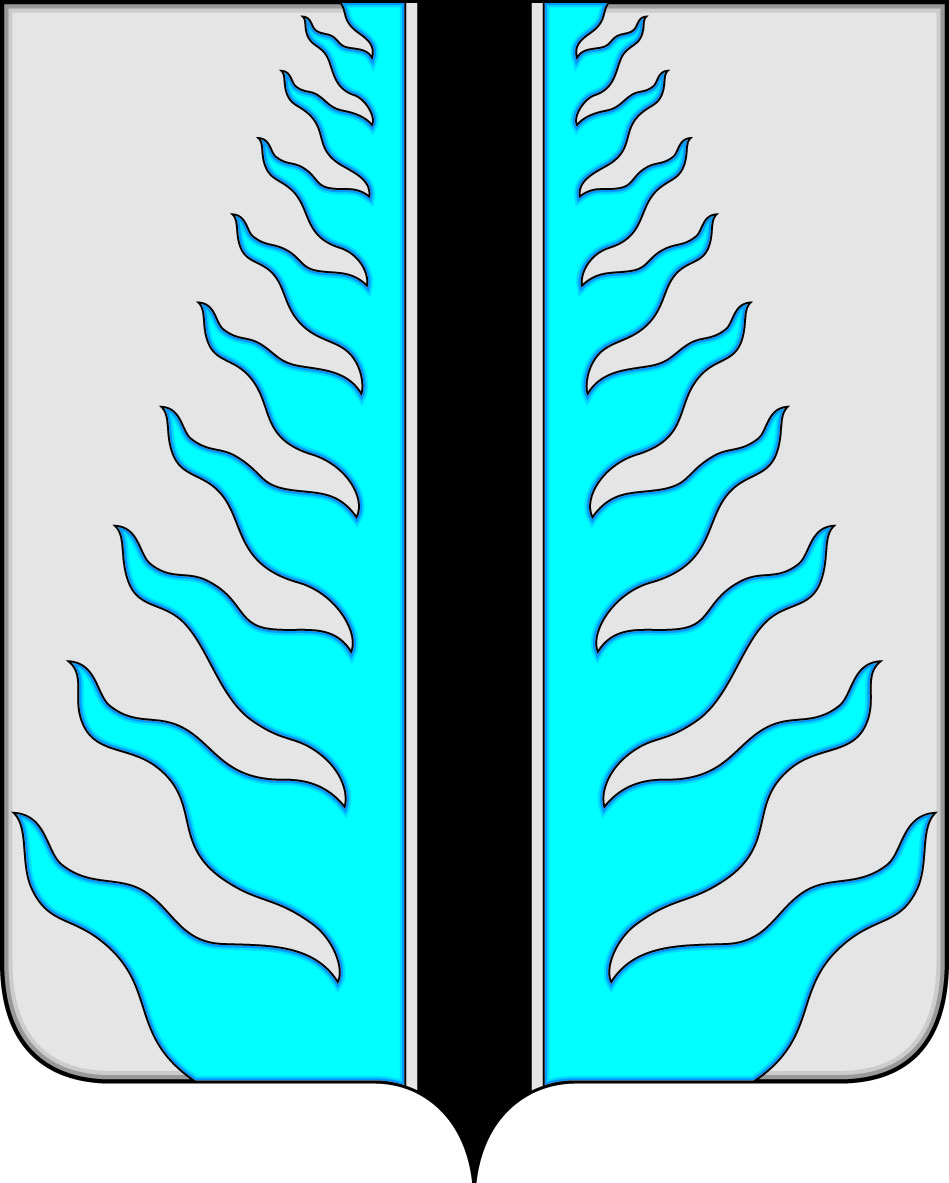 НИЖНЕОДЕССКИЙ ВЕСТНИКСовета и Администрациигородского поселения «Нижний Одес»№ 32 (158)сентябрь 2016 годпгт. Нижний ОдесПОСТАНОВЛЕНИЕШУÖМот 05 сентября 2016 года                                                                                                                 № 6О проведении публичных слушанийВ соответствии со ст. 28 Федерального закона «Об общих принципах организации местного самоуправления в Российской Федерации» от 06 октября 2003 г. №131-ФЗ, руководствуясь Порядком организации и проведения публичных слушаний на территории городского поселения «Нижний Одес», утвержденным решением Совета городского поселения «Нижний Одес» от 17 сентября 2013 года № XI-52ПОСТАНОВЛЯЮ:             1.  Комиссии по организации и проведению публичных слушаний назначить и провести публичные слушания по проектам:1) Проект планировки территории и проект межевания по объекту: «Оснащение ИТСО объектов ООО «Газпром трансгаз Ухта»;2) О внесении изменений в Правила землепользования и застройки муниципального образования городского поселения «Нижний Одес» от 08.02.2010 №XX-94.             2.  Утвердить комиссию по организации и проведению публичных слушаний в следующем составе:Шиляева А.И. –Глава городского поселения «Нижний Одес», председатель Совета городского поселения «Нижний Одес», депутат от избирательного округа № 3;  Лаврентьев Ф.Н. – исполняющий обязанности руководителя администрации городского поселения «Нижний Одес»;Мальцев И.Н. – председатель постоянной комиссии по городскому хозяйству, депутат от избирательного округа № 1;Сёмак А.А.  – заместитель председателя постоянной комиссии по городскому хозяйству депутат от избирательного округа № 4;Кушнырева Н.Р. – ведущий специалист по организационным вопросам Совета и деятельности Главы и работе с территорией.       	3.  Настоящее постановление вступает в силу со дня его принятия и подлежит       официальному опубликованию  в информационном бюллетене «Нижнеодесский Вестник».Глава городского  поселения «Нижний Одес» Председатель Совета городского поселения «Нижний Одес»председатель Совета поселения                                                                                 А.И.ШиляеваКомиссия по организации и проведению публичных слушаний информирует о том, что 05.10.2016 в 17-00 часов состоятся публичные слушания по проектам:1) Проект планировки территории и проект межевания по объекту: «Оснащение ИТСО объектов ООО «Газпром трансгаз Ухта»;2) О внесении изменений в Правила землепользования и застройки муниципального образования городского поселения «Нижний Одес» от 08.02.2010 №XX-94.Публичные слушания будут проводиться по адресу: пгт. Нижний Одес, площадь Ленина дом 3, 3 этаж (зал заседаний).  Инициатор проведения публичных слушаний – Совет городского поселения «Нижний Одес».                                                     Повестка дня: Обсуждение проектов:1) Проект планировки территории и проект межевания по объекту: «Оснащение ИТСО объектов ООО «Газпром трансгаз Ухта»;2) О внесении изменений в Правила землепользования и застройки муниципального образования городского поселения «Нижний Одес» от 08.02.2010 №XX-94. Ознакомиться со всеми материалами, предоставляемыми на публичные слушания, можно в отделе земельным ресурсам и землепользованию администрации городского поселения «Нижний Одес» (пгт. Нижний Одес, площадь Ленина дом 3,  3 этаж каб. 36, телефон (82149) 2-47-66).Предложения и замечания граждан по данным проектам принимаются до 04.10.2016 (включительно) секретарем Комиссии по организации и проведению публичных слушаний по адресу: Республика Коми, г. Сосногорск, пгт. Нижний Одес, площадь Ленина дом 3, 3 этаж, каб. 35, телефон (82149) 2-47-66). Время приема: понедельник – четверг с 9.00 до 13.00 и с 14.00 до 17.00, пятница с 9.00 до 16.00._________________________________________________________________________________________________________________________Рекомендации публичных слушанийпо объекту: 1)«О подготовке документации по планировке и межеванию территории для ликвидации межпромысловых трубопроводов Пашнинского месторождения: Межпромысловый трубопровод «Пашня»-ТХУ Западный Тэбук»; 2)«О подготовке документации по планировке и межеванию территории для ликвидации трубопроводов Западно-Тэбукского месторождения; 3)«О подготовке проекта планировки и проекта межевания территории в отношении объектов ООО «Лукойл-Коми»: «Ликвидация нефтепромыслового коллектора «СП-3-УПСВ «Джъер»;4)«Строительство и реконструкция трубопроводов Западно-Тэбукского нефтяного месторождения (5 очередь)»; 5)«Строительство и реконструкция трубопроводов Пашнинского нефтяного месторождения (5 очередь)»                                                              7 сентября 2016 годаОбменявшись мнениями, решили: направить материалы исполняющему обязанности руководителя городского поселения «Нижний Одес» для утверждения проекта планировки и межевания территории по объектам: 1)«О подготовке документации по планировке и межеванию территории для ликвидации межпромысловых трубопроводов Пашнинского месторождения: Межпромысловый трубопровод «Пашня»-ТХУ Западный Тэбук»; 2)«О подготовке документации по планировке и межеванию территории для ликвидации трубопроводов Западно-Тэбукского месторождения; 3)«О подготовке проекта планировки и проекта межевания территории в отношении объектов ООО «Лукойл-Коми»: «Ликвидация нефтепромыслового коллектора «СП-3-УПСВ «Джъер»;4)«Строительство и реконструкция трубопроводов Западно-Тэбукского нефтяного месторождения (5 очередь)»; 5)«Строительство и реконструкция трубопроводов Пашнинского нефтяного месторождения (5 очередь)» в соответствии с правилами землепользования и застройки МО ГП «Нижний Одес» утвержденных решением Совета городского поселения «Нижний Одес» от 08.02.2010 № ХХ-94, постановлением администрации ГП «Нижний Одес» № 191 от 06.07.16, № 192 от 06.07.2016, №221 от 03.08.2016, №211,212,213 от 01.08.2016. Глава городского поселения «Нижний Одес» - председатель Совета  поселения                                                       А.И. Шиляева          ________________________________________________________________________________________________________________________РЕШЕНИЕ                      12 сентября 2016 года                                                                                            № XLV-177Совет муниципального образования городского поселения «Нижний Одес»  решил:1. Внести в решение Совета городского поселения «Нижний Одес» от 16 декабря . № XXХVII-152 «О бюджете муниципального образования городского поселения  «Нижний Одес» на 2016 год и плановый период 2017 и 2018 годов» следующие изменения и дополнения:     1.1. Пункт 1, п.п. 1.1 решения Совета городского поселения «Нижний Одес» от  16 декабря . № XXХVII-152  «О бюджете муниципального образования городского поселения  «Нижний Одес» на 2016 год и плановый период 2017 и 2018 годов» изложить в новой редакции:         «1.1.Утвердить основные характеристики бюджета муниципального образования городского поселения «Нижний Одес»  на 2016 год:      -общий объем доходов в сумме  39 770 338,58 рублей;      -общий объем расходов в сумме 42 480 818,58 рублей;      -дефицит в сумме 2 710 480,00 рублей.»      1.2. Приложение № 1,3,5,7 к решению Совета городского поселения «Нижний Одес» от 16 декабря . № XXХVII-152  «О бюджете муниципального образования городского поселения  «Нижний Одес» на 2016 год и плановый период 2017 и 2018 годов» изложить в новой редакции, согласно приложению № 1,2,3,4 к настоящему решению.      2. Настоящее решение вступает в силу со дня официального опубликования в информационном бюллетене «Нижнеодесский Вестник». Глава городского поселения «Нижний Одес» - председатель Совета  поселения                                                                             А.И. Шиляева    Пояснительная записка к решению Совета  городского поселения «Нижний Одес» «О внесении измененийи дополнений в бюджет муниципального образования городского поселения                                «Нижний Одес» на 2016 год и плановый период 2017 и 2018 годов »Доходная часть бюджета на 2016 год увеличивается на   1 180 000,00 рублей,  и корректируется по следующим кодам доходов:Расходная часть бюджета муниципального образования городского поселения «Нижний Одес» на 2016 год также увеличивается и корректируется  по следующим разделам в разрезе операций сектора государственного управления (КОСГУ):- увеличиваются  бюджетные  ассигнования на 2016 год по  0104 «Функционирование Правительства РФ, высших исполнительных органов государственной власти субъектов РФ, местных администраций» по ЦСР 9900010030 «Руководство и управление в сфере установленных функций органов местного самоуправления (центральный аппарат), по КОСГУ 226 «Прочие работы, услуги » в сумме 12 000,00 рублей для оплаты договора на экспертное заключение по определению технического  состояния ТС (автобус  ритуальный САРЗ-3280); - увеличиваются  бюджетные  ассигнования на 2016 год по  разделу 0113 «Другие общегосударственные вопросы », по ЦСР 9900010130 « Прочие выплаты по обязательствам государства», по КОСГУ 223 «Коммунальные услуги » в сумме 412 500,00 рублей для оплаты коммунальных по электроэнергии по адресу: пгт. Нижний Одес, ул. Нефтяников д. 10;- увеличиваются  бюджетные  ассигнования на 2016 год по  разделу 0113 «Другие общегосударственные вопросы », по ЦСР 9900010130 « Прочие выплаты по обязательствам государства», по КОСГУ 225 «Работы, услуги по содержанию имущества» сумме 38 240,00 рублей для оплаты расходов по поверке компонентов прибора учета тепла по адресу: пгт. Нижний Одес, ул. Нефтяников д. 10 ;- увеличиваются бюджетные ассигнования на 2016 год по разделу 0409 «Дорожное хозяйство (дорожные фонды)» по ЦСР  9900010350 «Содержание и ремонт автомобильных дорог общего пользования»  по  КОСГУ 225 «Работы, услуги по содержанию имущества » в сумме 385 140,00 рублей на оплату расходов в рамках заключенного МК по содержанию и обслуживанию автомобильных дорог пгт. Нижний Одес»;- увеличиваются бюджетные ассигнования на 2016 год по разделу 0501 «Жилищное хозяйство» по ЦСР 9900010370 «Мероприятия в области жилищного хозяйства» по  КОСГУ 225 «Работы, услуги по содержанию имущества » в сумме 25 000,00 рублей  для оплаты расходов на выполнение работ аварийно-техническому обслуживанию муниципального жилого дома Нефтяников, д. 11;- увеличиваются бюджетные ассигнования на 2016 год по разделу 0503 «Благоустройство» по ЦСР 9900010620 «Содержание, ремонт и капитальный ремонт улично-дорожной сети в рамках благоустройства»  по  КОСГУ 225 «Работы, услуги по содержанию имущества » в сумме 315 120,00 рублей на оплату расходов в рамках заключенного МК по содержанию и обслуживанию автомобильных дорог пгт. Нижний Одес»;КЫВКÖРТÖДРЕШЕНИЕ  «12» сентября 2016 года                                                                    № XLV-178О внесении изменений в решение Совета городского поселения «Нижний Одес» от 10.09.2014 года № XXIII-96 «О земельном налоге» На основании статьи 387 Налогового кодекса Российской Федерации, Совет городского поселения «Нижний Одес» РЕШИЛ:	1. Внести в решение Совета городского поселения «Нижний Одес» от 10.09.2014 года № XXIII-96 «О земельном налоге», следующие изменения:1.1. п.п. 1 пункта 6 изложить в следующей редакции:«- казенные, бюджетные, автономные учреждения, финансируемые из местного бюджета.».   2. Настоящее решение вступает в силу со дня принятия, но не ранее чем по истечении одного месяца со дня официального опубликования в информационном бюллетене «Нижнеодесский Вестник» и действует с 01.01.2017 года.Глава городского поселения «Нижний Одес»председатель Совета поселения -                                                А.И. Шиляева   КЫВКÖРТÖДРЕШЕНИЕ12 сентября 2016 года                                                                             № XLV-179О проведении конкурса на замещение должности руководителяадминистрации городского поселения «Нижний Одес»           В соответствии со  ст.37  Федерального закона  от 06.10.2003 г. N 131-ФЗ «Об общих принципах организации местного самоуправления в Российской Федерации», ст. 37 Устава муниципального образования городского поселения «Нижний Одес»	           Совет городского поселения «Нижний Одес» решил:1. Утвердить прилагаемое Положение о порядке проведения конкурса на замещение должности руководителя администрации городского поселения «Нижний Одес»2.  Утвердить общее число членов конкурсной комиссии на замещение должности руководителя администрации городского поселения «Нижний Одес» в количестве 6 человек в следующем составе:- Шиляева Алина Ивановна - глава городского поселения «Нижний Одес» - председатель Совета поселения (председатель комиссии),- Холодкова Елена Николаевна – специалист по управлению муниципальной собственностью администрации муниципального образования городского поселения «Нижний Одес» (заместитель председателя комиссии);- Кушнырева Наталья Родионовна – ведущий специалист по организационным вопросам деятельности Главы, Совета и работе с территорией администрации городского поселения «Нижний Одес»  (секретарь комиссии);- представители администрации муниципального района «Сосногорск» в количестве трех человек.3. Провести конкурс на замещение должности руководителя администрации городского поселения «Нижний Одес» 3 октября 2016 года в администрации городского поселения «Нижний Одес», начало в  11.00 часов.4. Опубликовать в информационном бюллетене «Нижнеодесский Вестник» в срок до 14  сентября  2016 года:- объявление о проведении конкурса на замещение должности руководителя администрации городского поселения «Нижний Одес» и условия конкурса, -  проект контракта с руководителем администрации городского поселения «Нижний Одес» согласно типовой форме контракта, утвержденной Законом Республики Коми от 21.12.2007 г. № 133-РЗ «О некоторых вопросах муниципальной службы в Республике Коми».5. Установить, что заявления и документы на участие в конкурсе на замещение должности руководителя администрации городского поселения «Нижний Одес» принимаются конкурсной комиссией с 15 сентября по 27 сентября 2016 года.6. Настоящее решение вступает в силу со дня официального опубликования в информационном бюллетене «Нижнеодесский Вестник».   Глава городского поселения «Нижний Одес» -                           А.И. Шиляевапредседатель Совета поселения                                                          УТВЕРЖДЕНОРешением СоветаГП «Нижний Одес»от «12» сентября 2016 года №XLV-179ПОЛОЖЕНИЕО ПОРЯДКЕ ПРОВЕДЕНИЯ КОНКУРСА НА ЗАМЕЩЕНИЕ ДОЛЖНОСТИРУКОВОДИТЕЛЯ  АДМИНИСТРАЦИИ ГОРОДСКОГО ПОСЕЛЕНИЯ «НИЖНИЙ ОДЕС»Общие положения1.1. Настоящим Положением в соответствии с Федеральным законом от 6 октября 2003 г.№131-ФЗ «Об общих принципах организации местного самоуправления в Российской Федерации» определяются условия и порядок проведения конкурса на замещение должности руководителя  администрации городского поселения «Нижний Одес» (далее - руководитель администрации) и обеспечивается право граждан на равный доступ к муниципальной службе.1.2. Целью конкурса является определение кандидатур на замещение должности руководителя администрации для обеспечения эффективного управления исполнительно-распорядительным органом муниципального образования городского поселения «Нижний Одес».Состав, порядок формирования и деятельностиКонкурсной комиссии2.1. Для проведения конкурса образуется Конкурсная комиссия в составе 6 человек. 2.2. Половина членов Конкурсной комиссии назначается Советом городского поселения (далее – Совет), вторая  половина членов Конкурсной комиссии назначается руководителем администрации муниципального района «Сосногорск».2.3. Состав членов Конкурсной комиссии, председатель, заместитель председателя и секретарь Конкурсной комиссии утверждается решением Совета. 2.4. Председатель Конкурсной комиссии осуществляет общее руководство работой конкурсной комиссии, проводит заседание комиссии, распределяет обязанности между членами комиссии. При отсутствии председателя комиссии его полномочия осуществляет заместитель председателя конкурсной комиссии.2.5. Секретарь конкурсной комиссии принимает конкурсные документы, информирует членов комиссии о времени заседания, решает  другие организационные вопросы.2.6. Заседания Конкурсной комиссии считаются правомочными если на них присутствует не менее 2/3 от общего числа членов Конкурсной комиссии.Решение Конкурсной комиссии принимается открытым голосованием простым большинством голосов от присутствующих членов комиссии. При равенстве голосов голос председателя конкурсной комиссии является решающим.2.7. Решения комиссии оформляются протоколами, которые подписываются всеми членами комиссии, принимавшими участие в заседании.2.8. Организационно-техническое обеспечение деятельности Конкурсной комиссии осуществляет администрация городского поселения «Нижний Одес».3. Порядок назначения конкурса3.1. Сообщение о проведении конкурса на замещение должности руководителя администрации и о приеме документов для участия в конкурсе публикуется в информационном бюллетене «Нижнеодесский Вестник», не позднее, чем за 20 календарных дней до дня проведения конкурса.3.2. В сообщении о проведении конкурса указываются:1) полное наименование должности - руководитель администрации городского образования «Нижний Одес»;2) условия проведения конкурса, включающие требования, предъявляемые к кандидату на замещение должности руководителя администрации городского поселения «Нижний Одес»; 3) дата, время и место проведения конкурса;4) место и время приема документов, подлежащих представлению в соответствии с пунктом 4.3.-4.4. настоящего Положения, и срок, в течение которого принимаются указанные документы;5) проект контракта, заключаемого с руководителем администрации;6) сведения об источнике подробной информации о конкурсе (телефон, факс, электронная почта).4.Условия конкурса4.1. Право на участие в конкурсе имеют граждане Российской Федерации, граждане иностранных государств - участников международных договоров Российской Федерации, в соответствии с которыми иностранные граждане имеют право находиться на муниципальной службе, достигшие возраста 18 лет и не старше 65 лет, владеющие государственным языком Российской Федерации и соответствующие установленным действующим законодательством и должностными инструкциями квалификационным требованиям к вакантной должности муниципальной службы.4.2.Кандидат на должность руководителя администрации должен отвечать следующим требованиям:а) наличие высшего образовании, стажа муниципальной службы не менее двух лет или стажа работы по специальности, направлению подготовки не менее трех лет;б) наличие знаний Конституции Российской Федерации, федеральных законов и иных нормативных правовых актов Российской Федерации, Конституции Республики Коми, законов Республики Коми и иных нормативных правовых актов Республики Коми, Устава муниципального образования городского поселения «Нижний Одес» и иных муниципальных правовых актов, действующих на территории городского поселения «Нижний Одес»;в) наличие навыков: оперативного принятия и реализации управленческих решений, организации и обеспечения выполнения задач, квалифицированного планирования работы, ведения деловых переговоров, публичного выступления, анализа и прогнозирования, грамотного учета мнения коллег, делегирования полномочий подчиненным, организации работы по эффективному взаимодействию с органами государственной власти Республики Коми, государственными органами Республики Коми, органами местного самоуправления, эффективного планирования рабочего времени, владения компьютерной и другой оргтехникой, владения необходимым программным обеспечением, эффективного сотрудничества с коллегами, систематизации информации, работы со служебными документами, адаптации к новой ситуации и принятия новых подходов в решении поставленных задач, квалифицированной работы с людьми по недопущению личностных конфликтов;4.3. Лицо, желающее участвовать в конкурсе (далее – кандидат), лично подает в Конкурсную комиссию заявление об участии в Конкурсе на замещение должности руководителя администрации муниципального образования городского поселения «Нижний Одес»;4.4. К заявлению прилагаются следующие документы и их копии, за исключением копий документов, указанных в пунктах 1, 8 - 11:1) анкета, заполненная по форме, установленной распоряжением Правительства Российской Федерации от 26.05.2005 N 667-р «Об утверждении формы анкеты, представляемой гражданином Российской Федерации, поступающим на государственную гражданскую службу Российской Федерации или на муниципальную службу в Российской Федерации»;2) паспорт;3) документы воинского учета граждан - для граждан, пребывающих в запасе, лиц, подлежащих призыву на военную службу;4) документ об образовании;5) трудовая книжка, за исключением случаев, когда трудовая деятельность на основании трудового договора (контракта) ранее не осуществлялась;6) страховое свидетельство обязательного пенсионного страхования;7) свидетельство о постановке физического лица на учет в налоговом органе по месту жительства на территории Российской Федерации;8) заключение об отсутствии заболевания, препятствующего поступлению на муниципальную службу по учетной форме N 001-ГС/у, утвержденной приказом Министерства здравоохранения и социального развития Российской Федерации от 14.12.2009 N 984н;9) сведения о доходах за год, предшествующий году проведения конкурса, об имуществе и обязательствах имущественного характера, а также о доходах, об имуществе и обязательствах имущественного характера супруги (супруга) и несовершеннолетних детей.Сведения, указанные в настоящем пункте, представляются в порядке и по форме, которые установлены для представления сведений о доходах, об имуществе и обязательствах имущественного характера государственными гражданскими служащими Республики Коми;10) согласие на обработку персональных данных;11) сведения об отсутствии (наличии) судимости (когда, за что, какое решение принято судом) и (или) факта уголовного преследования либо о прекращении уголовного преследования;12) сведения из налогового органа о регистрации или отсутствии регистрации из ЕГРИП; сведения об учредителе юридического лица из ЕГРЮЛ по состоянию на текущую дату;13) сведения об адресах сайтов и (или) страниц сайтов в информационно-телекоммуникационной сети «Интернет», на которых гражданин, претендующий на замещение должности муниципальной службы размещали общедоступную информацию, а также данные, позволяющие их идентифицировать;14) иные документы, предусмотренные федеральными законами, указами Президента Российской Федерации и постановлениями Правительства Российской Федерации.Копии документов, указанных в подпунктах 2 - 7 настоящего пункта, должны быть заверены нотариально или кадровой службой по месту работы кандидата.4.5. Секретарь Конкурсной комиссии в день поступления заявления кандидата:- регистрирует поступившее заявление с приложенными к нему документами в журнале регистрации с присвоением порядкового номера;- выдает кандидату расписку в получении заявления с указанием перечня представленных документов и даты их получения.5.Порядок проведения конкурса5.1. Прием документов, указанных в пункте 4.4  настоящего Положения, начинается не менее чем за  20  дней  до дня проведения конкурса и заканчивается за 5 дней до дня проведения конкурса. 5.2. Конкурс проводится в течение одного рабочего дня в 2 этапа.5.3. На I этапе конкурса Конкурсная комиссия проводит проверку представленных документов на предмет их соответствия требованиям, установленным пунктом 4.4. настоящего Положения, а также на предмет соответствия кандидатов требованиям, установленным пунктами 4.1. и 4.2. настоящего положения.  5.4. По результатам I этапа конкурса в отношении каждого кандидата Конкурсная комиссия принимает одно из следующих решений:- об отказе в допуске к участию во II этапе конкурса;- о допуске к участию во II этапе конкурса.5.5. Решение об отказе в допуске к участию во II этапе конкурса принимается в случаях: 1) представления документов не в полном объеме;2) несвоевременного представления документов;3) представления подложных документов или заведомо ложных сведений или представления заведомо недостоверных или неполных сведений при поступлении на муниципальную службу;4) несоответствия квалификационным требованиям к должности руководителя администрации;5) выявления наличия ограничений, установленных законодательством Российской Федерации о муниципальной службе для поступления на муниципальную службу и ее прохождения.5.6. Секретарь Конкурсной комиссии в день принятия Конкурсной комиссией решения уведомляет кандидатов о принятом в отношении них решении устно либо посредством телефонной связи.Не позднее дня, следующего за днем принятия решения Конкурсной комиссией, секретарь Конкурсной комиссии направляет кандидатам, не допущенным к участию во II этапе конкурса, письменное уведомление о принятом в отношении их решении с приложением копии решения Конкурсной комиссии.5.7. В случае отказа в допуске к участию во II этапе конкурса кандидат имеет право обжаловать решение Конкурсной комиссии в судебном порядке.5.8. Для проведения II этапа конкурса Конкурсная комиссия приглашает кандидатов на собеседование.5.9. Собеседование включает:1) изложение кандидатом в устной форме перед конкурсной комиссией основных положений программы своей работы в случае назначения на должность руководителя администрации;2) вопросы членов Конкурсной комиссии, направленные на проверку соответствия участника конкурса требованиям, установленным пунктом 4.2. настоящего положения, а также об опыте предыдущей работы кандидата и об основных достижениях кандидата на предыдущих местах работы или службы, иных обстоятельствах, по которым можно судить о деловых, профессиональных качествах кандидата.5.10. Очередность собеседования устанавливается исходя из очередности поступления заявлений на участие в конкурсе согласно записи в журнале регистрации.5.11.Регламент собеседования (время выступления кандидатов, количество задаваемых вопросов) определяется Конкурсной комиссией. 5.12. По результатам оценки кандидатов на основании представленных ими документов, программ работы в случае назначения  на должность руководителя администрации, результатов  собеседования с использованием не противоречащих законодательству методов оценки профессиональных и деловых качеств кандидатов, Конкурсная комиссия принимает решение о кандидатурах из числа кандидатов на должность руководителя администрации для представления на рассмотрение Совета.5.13. Конкурсная комиссия представляет Совету  не менее двух кандидатур из числа кандидатов на должность руководителя администрации.5.14. Секретарь Конкурсной комиссии в день принятия Конкурсной комиссией решения по результатам II этапа конкурса уведомляет кандидатов о принятом в отношении их решении посредством телефонной связи.Не позднее дня, следующего за днем принятия решения Конкурсной комиссией, секретарь Конкурсной комиссии направляет кандидатам, не прошедшим II этап конкурса, письменное уведомление о принятом в отношении их решении с приложением копии решения Конкурсной комиссии.5.15. Кандидат, не прошедший II этап конкурса, имеет право обжаловать решение Конкурсной комиссии в судебном порядке.5.16. Решение конкурсной комиссии и информация о кандидатах представляются председателем Конкурсной комиссии в Совет в течение двух рабочих дней со дня принятия решения.5.17. Если в результате конкурса не были выявлены кандидаты, отвечающие квалификационным требованиям к должности руководителя администрации, Конкурсная комиссия направляет в Совет   представление о проведении повторного конкурса.6. Решение о назначении на должность руководителя администрации6.1. Конкурсная комиссия представляет Совету не менее двух кандидатур из числа претендентов на должность руководителя администрации городского поселения «Нижний Одес».6.2. По представленным Конкурсной комиссией кандидатурам на должность руководителя администрации Советом проводится процедура открытого голосования.Депутат имеет право проголосовать только за одного кандидата.6.3. В случае, если на должность руководителя администрации было выдвинуто более двух кандидатов и ни один из них не набрал требуемого для назначения числа голосов, проводится повторное голосование по двум кандидатам, получившим наибольшее число голосов.6.4. Победителем конкурса признается кандидат, за которого проголосовало более половины от числа избранных депутатов Совета.6.5. Победитель конкурса назначается руководителем администрации на основании решения Совета, которое публикуется в информационном бюллетене «Нижнеодесский Вестник».6.6. С лицом, назначенным руководителем администрации, заключается контракт, проект которого публиковался в составе извещения о проведении конкурса.6.7. Совет  принимает решение о проведении повторного конкурса  в случаях:если ни один из представленных Конкурсной комиссией кандидатов по результатам открытого голосования не был назначен на должность руководителя администрации; внесения Конкурсной комиссией представления о проведении повторного конкурса по причине отсутствия по результатам проведенного конкурса кандидатов, отвечающих квалификационным требованиям к должности руководителя администрации.7.Заключительные положения7.1. Конкурсная комиссия завершает свою работу после назначения на должность Руководителя администрации.7.2. Документы кандидатов, решения Конкурсной комиссии в течение трех лет со дня завершения конкурса хранятся в администрации городского поселения «Нижний Одес». По истечение трехлетнего срока указанные в настоящем пункте документы подлежат уничтожению.7.3. Расходы, связанные с участием в конкурсе (проезд к месту проведения конкурса и обратно, наем жилого помещения, проживание, пользование услугами средств связи и другие), осуществляются кандидатами за счет собственных средств.ИНФОРМАЦИЯ ДЛЯ НАСЕЛЕНИЯ    Совет городского поселения «Нижний Одес»  объявляет конкурс на  замещение  должности руководителя администрации городского поселения    "Нижний Одес"Право на участие в конкурсе имеют граждане Российской Федерации, граждане иностранных государств - участников международных договоров Российской Федерации, в соответствии с которыми иностранные граждане имеют право находиться на муниципальной службе, достигшие возраста 18 лет и не старше 65 лет, владеющие государственным языком Российской Федерации и соответствующие установленным действующим законодательством и должностными инструкциями квалификационным требованиям к вакантной должности муниципальной службы.4.2.Кандидат на должность руководителя администрации должен отвечать следующим требованиям:а) наличие высшего образовании, стажа муниципальной службы не менее двух лет или стажа работы по специальности, направлению подготовки не менее трех лет;б) наличие знаний Конституции Российской Федерации, федеральных законов и иных нормативных правовых актов Российской Федерации, Конституции Республики Коми, законов Республики Коми и иных нормативных правовых актов Республики Коми, Устава муниципального образования городского поселения «Нижний Одес» и иных муниципальных правовых актов, действующих на территории городского поселения «Нижний Одес»;в) наличие навыков: оперативного принятия и реализации управленческих решений, организации и обеспечения выполнения задач, квалифицированного планирования работы, ведения деловых переговоров, публичного выступления, анализа и прогнозирования, грамотного учета мнения коллег, делегирования полномочий подчиненным, организации работы по эффективному взаимодействию с органами государственной власти Республики Коми, государственными органами Республики Коми, органами местного самоуправления, эффективного планирования рабочего времени, владения компьютерной и другой оргтехникой, владения необходимым программным обеспечением, эффективного сотрудничества с коллегами, систематизации информации, работы со служебными документами, адаптации к новой ситуации и принятия новых подходов в решении поставленных задач, квалифицированной работы с людьми по недопущению личностных конфликтов;4.3. Лицо, желающее участвовать в конкурсе (далее – кандидат), лично подает в Конкурсную комиссию заявление об участии в Конкурсе на замещение должности руководителя администрации муниципального образования городского поселения «Нижний Одес»;4.4. К заявлению прилагаются следующие документы и их копии, за исключением копий документов, указанных в пунктах 1, 8 - 11:1) анкета, заполненная по форме, установленной распоряжением Правительства Российской Федерации от 26.05.2005 N 667-р «Об утверждении формы анкеты, представляемой гражданином Российской Федерации, поступающим на государственную гражданскую службу Российской Федерации или на муниципальную службу в Российской Федерации»;2) паспорт;3) документы воинского учета граждан - для граждан, пребывающих в запасе, лиц, подлежащих призыву на военную службу;4) документ об образовании;5) трудовая книжка, за исключением случаев, когда трудовая деятельность на основании трудового договора (контракта) ранее не осуществлялась;6) страховое свидетельство обязательного пенсионного страхования;7) свидетельство о постановке физического лица на учет в налоговом органе по месту жительства на территории Российской Федерации;8) заключение об отсутствии заболевания, препятствующего поступлению на муниципальную службу по учетнойформе N 001-ГС/у, утвержденной приказом Министерства здравоохранения и социального развития Российской Федерации от 14.12.2009 N 984н;9) сведения о доходах за год, предшествующий году проведения конкурса, об имуществе и обязательствах имущественного характера, а также о доходах, об имуществе и обязательствах имущественного характера супруги (супруга) и несовершеннолетних детей.Сведения, указанные в настоящем пункте, представляются в порядке и по форме, которые установлены для представления сведений о доходах, об имуществе и обязательствах имущественного характера государственными гражданскими служащими Республики Коми;10) согласие на обработку персональных данных;11) сведения об отсутствии (наличии) судимости (когда, за что, какое решение принято судом) и (или) факта уголовного преследования либо о прекращении уголовного преследования;12) сведения из налогового органа о регистрации или отсутствии регистрации из ЕГРИП; сведения об учредителе юридического лица из ЕГРЮЛ по состоянию на текущую дату;13) сведения об адресах сайтов и (или) страниц сайтов в информационно-телекоммуникационной сети «Интернет», на которых гражданин, претендующий на замещение должности муниципальной службы размещали общедоступную информацию, а также данные, позволяющие их идентифицировать;14) иные документы, предусмотренные федеральными законами, указами Президента Российской Федерации и постановлениями Правительства Российской Федерации.Копии документов, указанных в подпунктах 2 - 7 настоящего пункта, должны быть заверены нотариально или кадровой службой по месту работы кандидата.Дата проведения конкурса  – 3 октября 2016 года, начало в 11.00 часов.Место проведения конкурса – Администрация городского поселения «Нижний Одес» (пгт. Нижний Одес, площадь Ленина дом 3).Документы принимаются с 15 сентября по 27 сентября 2016 года в Администрации городского поселения «Нижний Одес», 3 этаж., каб. № 33. Время приема: понедельник-четверг с 09.00 до 13.00 и с 14.00 до 17.00, пятница с 09.00 до 15.00.   Кандидат вправе представить незаверенные копии документов.  В этом случае подлинность копии документа заверяется секретарем конкурсной комиссии путем проставления на предъявленной копии документа отметки "Копия верна" и личной подписи. Подлинники документов возвращаются заявителю в день их предоставления.Дополнительную информацию о конкурсе можно получить в администрации городского поселения «Нижний Одес» (пл. Ленина 3) или по тел. 2-47-66Проектконтракта с лицом, назначаемым на должность руководителяадминистрации муниципального образованияпо контракту _____________________                                                                  _________________ 20___ года(место подписания)                                                                        (дата подписания) Глава городского поселения «Нижний Одес» - председатель Совета поселения  Шиляева Алина Ивановна, именуемый в дальнейшем Представитель нанимателя, действующий на основании Устава муниципального образования городского поселения «Нижний Одес» (далее - Устав), с одной стороны, и гражданин ______________________________________________________, назначенный на должность руководителя администрации  муниципального образования городского поселения «Нижний Одес» решением Совета муниципального образования городского поселения «Нижний Одес» от "___" _____________20__ года N ______ по результатам проведения конкурса  на замещение указанной должности, именуемый в дальнейшем Руководитель,  с  другой  стороны, далее при совместном упоминании именуемые Сторонами, заключили настоящий контракт о нижеследующем: I. Общие положения 1.   По   настоящему  контракту  Руководитель  берет  на  себя обязательства, связанные с замещением должности  руководителя  администрации муниципального образования  городского поселения «Нижний Одес» по исполнению  полномочий  по  решению  вопросов местного значения муниципального образования городского поселения «Нижний Одес» (далее - муниципальное образование),  а Представитель нанимателя обязуется обеспечить   Руководителю   условия   для  исполнения  полномочий, определенных  настоящим  контрактом,  в соответствии с федеральным законодательством  и  законодательством  Республики  Коми, Уставом муниципального образования и иными муниципальными правовыми актами муниципального образования, а также настоящим контрактом.2.  Целью  настоящего  контракта является определение взаимных прав, обязанностей и ответственности Сторон.3.  Руководитель  назначается  на  должность сроком 2 года и приступает к исполнению полномочий с________________________.                                                                                                                                                                                (число, месяц, год)4.  Руководитель  является муниципальным служащим высшей группы должностей   муниципальной   службы,   возглавляет   администрацию муниципального образования городского поселения «Нижний Одес» на принципах единоначалия,  самостоятельно решает все вопросы, отнесенные к его компетенции.5.  Руководитель  в  своей  деятельности  по  решению вопросов местного  значения  муниципального образования подконтролен Совету муниципального образования.II. Права и обязанности Представителя нанимателя6. Представитель нанимателя имеет право:1)    требовать   от   Руководителя   соблюдения   Конституции Российской  Федерации,  федеральных  законов,  законов  Республики Коми,  Устава  муниципального  образования  и  иных  муниципальных правовых  актов муниципального образования при исполнении им своих обязанностей;2)   поощрять   Руководителя   за  безупречную  и  эффективную муниципальную    службу,    достижение     значений    показателей эффективности   и  результативности   деятельности   Руководителя, указанных в пункте 14настоящего контракта;3)  привлекать Руководителя к дисциплинарной ответственности в соответствии   с   законодательством   за   неисполнение  и  (или) ненадлежащее  исполнение по его вине возложенных на него служебных обязанностей,  недостижение значений  показателей  эффективности и результативности  деятельности Руководителя, указанных впункте 14 настоящего контракта;4)  обращаться  в случаях и порядке, установленных федеральным законодательством,  в  суд  в  связи  с  нарушением  Руководителем условий  настоящего контракта в части, касающейся решения вопросов местного  значения,  а  также в связи с несоблюдением ограничений, установленных федеральным законодательством;5)   реализовывать  иные  права,  предусмотренные  федеральным законодательством и законодательством Республики Коми.7. Представитель нанимателя обязан:1)  обеспечить  реализацию  прав Руководителя, предусмотренных настоящим контрактом;2)    обеспечить    предоставление    Руководителю   гарантий, установленных   федеральным  законодательством,  законодательствомРеспублики Коми, Уставом муниципального образования;3)  исполнять  иные  обязанности,  предусмотренные федеральным законодательством,   законодательством  Республики  Коми,  Уставом муниципального образования. III. Права и обязанности Руководителя 8. Руководитель имеет право на:1)  ознакомление  с  документами, устанавливающими его права и обязанности   по   замещаемой   должности   муниципальной  службы, критериями оценки качества исполнения должностных обязанностей;2)     обеспечение     организационно-технических     условий, необходимых для исполнения своих полномочий;3)     отдых,    обеспечиваемый    установлением    нормальной продолжительности  рабочего  (служебного) времени, предоставлением выходных  дней  и  нерабочих  праздничных дней, а также ежегодного оплачиваемого отпуска;4)  оплату  труда  и  другие выплаты в соответствии с трудовым законодательством,  законодательством  о  муниципальной  службе  и настоящим контрактом;5)  получение в установленном порядке информации и материалов, необходимых  для  исполнения своих полномочий, а также на внесение предложений   о   совершенствовании   деятельности   администрации муниципального образования;5-1)  доступ в установленном порядке к сведениям, составляющим государственную  и  иную  охраняемую  федеральными законами тайну, если   исполнение   полномочий   связано  с  использованием  таких сведений;6)  участие  в  установленном  порядке  в  подготовке решений, принимаемых   органами   местного   самоуправления  муниципального образования  и их должностными лицами, а также принятие решений по вопросам своей компетенции;7)  ознакомление  со  всеми материалами своего личного дела, с отзывами  о профессиональной деятельности и другими документами до внесения  их  в  его  личное дело, а также на приобщение к личному делу его письменных объяснений;8) защиту своих персональных данных;9)   пенсионное   обеспечение  в  соответствии  с  федеральным законодательством и законодательством Республики Коми;10)    рассмотрение    индивидуальных    трудовых   споров   в соответствии  с  законодательством,  защиту  своих прав и законных интересов  на  муниципальной  службе, включая обжалование в суд их нарушений;11)  иные права, установленные федеральным законодательством и законодательством Республики Коми.При   осуществлении   отдельных   государственных  полномочий, переданных  муниципальному  образованию  федеральными  законами  и законами  Республики Коми, на Руководителя распространяются права, установленные статьей  6  Закона  Республики  Коми  "О  некоторых вопросах муниципальной службы в Республике Коми". При  осуществлении  полномочий  по  решению  вопросов местного значения на Руководителя  распространяются права,  предусмотренные условиями   контракта,   утвержденными   представительным  органом муниципального образования.9. Руководитель обязан:1)  соблюдать  Конституцию  Российской  Федерации, федеральные конституционные   законы,  федеральные  законы,  иные  нормативные правовые  акты  Российской Федерации, Конституцию Республики Коми, законы  и  иные  нормативные  правовые акты Республики Коми, Устав муниципального  образования  и  иные  муниципальные  правовые акты муниципального образования и обеспечивать их исполнение;1-1) соблюдать  ограничения и запреты и исполнять обязанности, которые   установлены   Федеральным   законом  "О  противодействии коррупции", другими федеральными законами;2)  соблюдать  при  исполнении  полномочий  права  и  законные интересы  граждан  и  организаций.  В  пределах  своих  полномочий рассматривать обращения  граждан, органов государственной власти, иных  государственных  органов,  органов  местного самоуправления, избирательной    комиссии    муниципального    образования,   иных организаций,   а   также  принимать  по  ним  решения  в  порядке, установленном законодательством;3)  не  разглашать  сведения,  составляющие  государственную и иную  охраняемую  федеральными  законами  тайну, а также сведения, ставшие  известными  в связи с исполнением полномочий, в том числе сведения,   касающиеся   частной  жизни  и  здоровья  граждан  или затрагивающие их честь и достоинство;4)  сообщать  Представителю нанимателя о выходе из гражданства Российской  Федерации  в  день  выхода  из  гражданства Российской Федерации  или  о  приобретении  гражданства  в  день приобретения гражданства иностранного государства;5)  уведомлять  в  письменной форме Представителя нанимателя о личной заинтересованности при исполнении должностных обязанностей, которая  может привести к конфликту интересов, и принимать меры по предотвращению подобного конфликта;6)    осуществлять    полномочия    в   рамках   установленной законодательством компетенции;6-1)  осуществлять в установленном порядке меры по обеспечению мобилизационной подготовки и мобилизации;6-2) представлять   представительному   органу  муниципального образования  ежегодные  отчеты  о результатах своей деятельности и деятельности   местной   администрации,  в  том  числе  о  решении вопросов,  поставленных  представительным  органом  муниципального образования;6-3) обеспечивать   осуществление    местной    администрацией полномочий  по  решению  вопросов  местного значения  и  отдельных государственных    полномочий,    переданных    органам   местного самоуправления федеральными законами и законами Республики Коми;6-4) обеспечивать  исполнение в  установленные сроки поручений Президента    Российской     Федерации,     федеральных    органов государственной  власти,  Главы   Республики  Коми,  Правительства Республики Коми;7) представлять  в  установленном    порядке   предусмотренные федеральным  законодательством  сведения  о  себе  и  членах своей семьи;8)  предоставлять  гражданам,  органам государственной власти, государственным  органам,  органам  местного  самоуправления, иным организациям  необходимую  информацию и документы в соответствии с законодательством;9) проявлять корректность в обращении с гражданами;10)  проявлять  уважение  к  нравственным  обычаям и традициям народов Российской Федерации;11)   обеспечивать   сохранность   материальных   ресурсов   и расходовать  по  целевому  назначению  предоставленные  финансовые средства,    беречь   муниципальное   имущество,   в   том   числе предоставленное ему для исполнения должностных обязанностей;12)  исполнять  иные  обязанности,  установленные  федеральным законодательством,   законодательством  Республики  Коми,  Уставом муниципального образования. При   осуществлении   отдельных   государственных  полномочий, переданных  муниципальному  образованию  федеральными  законами  и законами   Республики   Коми,   на  Руководителя  распространяются обязанности,  установленные  статьей  6  Закона Республики Коми "О некоторых вопросах муниципальной службы в Республике Коми". При  осуществлении  полномочий  по  решению  вопросов местного значения    на    Руководителя    распространяются    обязанности, предусмотренные      условиями       контракта,      утвержденными представительным органом муниципального образования.10.  В  связи  с  замещением  должности  муниципальной  службы Руководителю запрещается:2) замещать должность муниципальной службы в случае:      1) избрания   или   назначения   на   государственную   должность Российской  Федерации либо на государственную должность Республики Коми,  а  также  в  случае назначения на должность государственной службы;      2) избрания или назначения на муниципальную должность;      3) избрания   на   оплачиваемую   выборную   должность  в  органе профессионального  союза,  в том числе в выборном органе первичной профсоюзной    организации,    созданной    в    органе   местного самоуправления,  аппарате  избирательной  комиссии  муниципального образования;      4) близкого  родства  или  свойства  (родители,  супруги,   дети, братья,  сестры,  а также братья, сестры, родители,  дети супругов и супруги детей) с Представителем нанимателя;3)  заниматься  предпринимательской  деятельностью  лично  или через   доверенных   лиц,   а   также  участвовать  в   управлении хозяйствующим     субъектом     (за     исключением     жилищного, жилищно-строительного,   гаражного  кооперативов,  садоводческого, огороднического,     дачного     потребительских     кооперативов, товарищества     собственников     недвижимости    и    профсоюза, зарегистрированного   в   установленном    порядке),   если   иное не  предусмотрено  федеральными   законами  или  если  в  порядке, установленном   муниципальным   правовым   актом   в  соответствии с  федеральными   законами   и   законами   Республики  Коми,  ему не поручено участвовать в управлении этой организацией;4)  быть  поверенным или представителем по делам третьих лиц в администрации муниципального образования городского поселения «Нижний Одес», либо   организациях,   которые   непосредственно   подчинены   или подконтрольны   ему,   если  иное  не  предусмотрено  федеральными законами;5)  получать  в  связи  с должностным положением или в связи с исполнением  должностных обязанностей вознаграждения от физических и   юридических  лиц  (подарки,  денежное  вознаграждение,  ссуды, услуги,  оплату  развлечений, отдыха, транспортных расходов и иные вознаграждения).  Подарки,  полученные  в  связи  с  протокольными мероприятиями,   со   служебными   командировками   и   с  другими официальными      мероприятиями,      признаются     муниципальной собственностью    и    передаются    по   акту   в   администрацию муниципального образования городского поселения «Нижний Одес», за исключением случаев, установленных Гражданским кодексом Российской Федерации. Руководитель,   сдавший  подарок,  полученный  им  в  связи  с протокольным мероприятием, со служебной командировкой или с другим официальным   мероприятием,   может   его   выкупить   в  порядке, устанавливаемом    нормативными    правовыми   актами   Российской Федерации;6)  выезжать  в  командировки  за  счет  средств  физических и юридических  лиц,  за исключением командировок, осуществляемых  на взаимной      основе      по      договоренности     администрации  муниципального образования городского поселения «Нижний Одес» с органами местного самоуправления,  избирательными  комиссиями  других  муниципальных образований,  а также с органами государственной власти и органами местного  самоуправления  иностранных государств, международными и иностранными некоммерческими организациями;7)   использовать   в   целях,   не  связанных  с  исполнением должностных   обязанностей,   средства   материально-технического, финансового и иного обеспечения, другое муниципальное имущество;8)  разглашать  или  использовать  в  целях,  не  связанных  с муниципальной  службой,  сведения,  составляющие   государственную тайну,   а   также  сведения,   отнесенные   в   соответствии    с федеральными законами к сведениям конфиденциального характера, или служебную  информацию,  ставшие  известными  в связи с исполнением своих должностных обязанностей;9)  допускать публичные высказывания, суждения и оценки, в том числе  в  средствах  массовой информации, в отношении деятельности органов  местного  самоуправления  и их руководителей, если это не входит в его должностные обязанности;10)  принимать   без   письменного   разрешения  Представителя нанимателя  награды, почетные и специальные звания (за исключением научных)  иностранных  государств,  международных  организаций,  а также  политических  партий,  других  общественных  объединений  и религиозных объединений, если в его должностные обязанности входит взаимодействие с указанными организациями и объединениями;11)  использовать  преимущества  своего должностного положения для  предвыборной  агитации,  а  также  для  агитации  по вопросам референдума;12)   использовать  свое  должностное  положение  в  интересах политических    партий,    религиозных   и   других   общественных объединений,  а  также  публично  выражать  отношение  к указанным объединениям в качестве муниципального служащего;13)   создавать   в   органах  местного  самоуправления,  иных муниципальных органах структуры политических партий, религиозных и других  общественных  объединений (за исключением профессиональных союзов,   а   также   ветеранских   и  иных  органов  общественной самодеятельности) или способствовать созданию указанных структур;14)  прекращать  исполнение  должностных  обязанностей в целях урегулирования трудового спора;15)  входить  в  состав органов управления, попечительских или наблюдательных  советов,  иных  органов иностранных некоммерческих неправительственных   организаций   и  действующих  на  территории Российской  Федерации  их  структурных подразделений, если иное не предусмотрено  международным  договором  Российской  Федерации или федеральным законодательством;16)    заниматься    иной   оплачиваемой   деятельностью,   за исключением   преподавательской,   научной   и   иной   творческой деятельности.   При   этом   преподавательская,   научная  и  иная творческая  деятельность не может финансироваться исключительно за счет  средств  иностранных государств, международных и иностранных организаций,  иностранных граждан и лиц без гражданства, если иное не  предусмотрено международным договором Российской Федерации или федеральным законодательством;17)  разглашать  или использовать в интересах организаций либо физических  лиц сведения, составляющие  государственную  тайну,  а также   сведения   конфиденциального   характера   или   служебную информацию,   ставшие  известными  в  связи  с  исполнением  своих должностных обязанностей, после увольнения с муниципальной службы. IV. Оплата труда 11. Оплата  труда  Руководителя  производится в виде денежногосодержания, которое состоит из:1) должностного оклада в размере _______ рублей в месяц;2) ежемесячной  надбавки  к  должностному  окладу   за  особые условия муниципальной службы;3) ежемесячной  надбавки  к должностному окладу за выслугу лет на муниципальной службе;4) ежемесячной надбавки к должностному окладу за классный чин;5) ежемесячной  надбавки  к  должностному  окладу за работу со сведениями, составляющими государственную тайну;6) премии за выполнение особо важных и сложных заданий;7) материальной помощи;8) других выплат, предусмотренных законодательством:_________________________________________________________________. Размер должностного оклада, а также размер  ежемесячных и иных дополнительных выплат и порядок  их  осуществления устанавливаются муниципальными  правовыми  актами,   издаваемыми  представительным органом     муниципального     образования     в   соответствии  с законодательством   Российской   Федерации   и   законодательством Республики Коми. Размер   должностного   оклада   и   ежемесячной   надбавки  к должностному окладу  за классный чин изменяются (индексируются) в сроки и размерах, установленных для изменения (индексации) окладов денежного  содержания   по   должностям   муниципальной  службы  в Республике Коми. К денежному  содержанию  Руководителя устанавливается районный коэффициент. Руководителю  выплачивается  процентная  надбавка  к денежному содержанию за стаж работы в районах Крайнего Севера и приравненных к ним местностях. V. Служебное время и время отдыха 12. Руководителю       устанавливается  36 - часовая продолжительность   рабочего  времени  в  неделю  (ненормированный рабочий день).Выходные дни - суббота, воскресенье.На   Руководителя   распространяется   служебный   распорядок, установленный в администрации муниципального образования.13. Руководителю предоставляются:1)  ежегодный  основной оплачиваемый отпуск продолжительностью _____  календарных дней;2)  ежегодный  дополнительный  оплачиваемый отпуск за работу в районах   Крайнего  Севера  и  приравненных  к  ним  местностях  в соответствии  с  федеральным  законодательством продолжительностью 16  календарных дней;3)  ежегодный  дополнительный  оплачиваемый  отпуск за выслугу лет  на  муниципальной службе продолжительностью ____ календарных дней;4)    ежегодный    дополнительный   оплачиваемый   отпуск   за ненормированный  рабочий день продолжительностью _____ календарных дней.VI. Особые условия 14. Руководитель  в  своей  деятельности  обязан  обеспечивать достижение  значений  показателей эффективности и результативности деятельности,   установленных    нормативными   правовыми   актами Российской   Федерации,   Республики   Коми,  а  также  являющихся неотъемлемой  частью  настоящего  контракта  значений  показателей эффективности  и  результативности  деятельности,  устанавливаемых муниципальными   нормативными    правовыми   актами,   издаваемыми представительным органом муниципального образования.VII. Ответственность сторон контракта.Изменение и дополнение контракта.Прекращение контракта 15.  За  неисполнение  и (или) ненадлежащее исполнение условий настоящего контракта Представитель нанимателя и Руководитель несут ответственность в соответствии с законодательством.16.  В  случае  передачи  отдельных государственных полномочий муниципального образования городского поселения «Нижний Одес» руководитель     несет ответственность  за  ненадлежащее осуществление переданных органам местного  самоуправления  отдельных  государственных  полномочий в соответствии с законодательством.17.  Изменения  и  дополнения  могут  быть внесены в настоящий контракт по соглашению Сторон в следующих случаях:1) при изменении федерального законодательства;2) при изменении законодательства Республики Коми;3) при изменении Устава муниципального образования;4)   по  инициативе  любой  из  сторон  настоящего  служебного контракта.При  изменении  Представителем  нанимателя  условий настоящего служебного   контракта   Руководитель   уведомляется   об  этом  в письменной форме не позднее чем за два месяца до их изменения.18.  Изменения  и  дополнения,  вносимые в настоящий контракт, оформляются  в  виде письменных дополнительных соглашений, которые являются неотъемлемой частью настоящего контракта.19.  Настоящий  контракт  может  быть прекращен по основаниям, предусмотренным   федеральным   законодательством,   а  также  при прекращении  допуска  к  государственной  тайне  в соответствии со статьей 23  Закона Российской Федерации "О государственной тайне", если   исполнение   полномочий   связано  с  использованием  таких сведений.VIII. Разрешение споров и разногласий 20.  Споры и разногласия по настоящему контракту разрешаются в порядке, установленном законодательством. IX. Заключительные положения 21.  По  вопросам,  не  урегулированным  настоящим контрактом, стороны    руководствуются    федеральным    законодательством   и законодательством Республики Коми.22.  Настоящий  контракт составлен в двух экземплярах, имеющих одинаковую    юридическую    силу.    Один    экземпляр   хранится Представителем  нанимателя  в личном деле Руководителя, второй – у Руководителя.23.  Настоящий  контракт вступает в силу со дня его подписания Сторонами и прекращается после окончания полномочий Руководителя. Представитель нанимателя                                             Руководитель:Председатель Совета муниципального                      _______________________ образования городского поселения                           Паспортные данные:                                                    «Нижний Одес»                                                           _______________________                                                                                       __________________________                                   ___________________ А.И. Шиляева                          _______________________                    М.П.Дополнительная информация: Положение о порядке проведения конкурса на замещение должности руководителя администрации городского поселения «Нижний Одес», утвержденное решением Совета городского поселения «Нижний Одес» от  12 сентября 2016 года № 179, опубликовано в информационном бюллетене «Нижнеодесский Вестник» № 32 (158) от 14 сентября 2016 года. Условия контракта с руководителем администрации городского поселения «Нижний Одес» в части, касающейся осуществления полномочий по решению вопросов местного значения,  утвержденные решением Совета городского поселения «Нижний Одес» от 29 июня 2011 года  № 148, опубликованы в информационном бюллетене «Нижнеодесский Вестник» № 54 от 30 июня 2011 года.  Председатель конкурсной комиссии,Глава городского поселения «Нижний Одес» -председатель Совета поселенияШиляева Алина ИвановнаО внесении изменений и дополнений в решение Совета городского поселения «Нижний Одес» от 16 декабря . № XXХVII-152  «О бюджете муниципального образования городского поселения  «Нижний Одес» на 2016 год и плановый период 2017 и 2018 годов»п пКБК доходовНаименование КБК доходов2016 год, рублей1925 1 14 02053 13 0000 410Доходы от реализации имущества, находящегося в  собственности городских поселений (за исключением имущества бюджетных и автономных учреждений, а также имущества  муниципальных унитарных предприятий, в том числе казенных), в части реализации основных средств по указанному имуществу1 188 000,00ИТОГО:1 188 000,00		НаименованиеКВСРКФСРКЦСРКВРКОСГУДоп ЭКДопКРКод целиСумма , (руб)2016 годПрочие работы, услуги92501049900010030244226    12000,00Коммунальные услуги92501139900010130244223412 500,00Работы, услуги по содержанию имущества9250113990001013024422538 240,00Работы, услуги по содержанию имущества92504099900010350244225385 140,00Работы, услуги по содержанию имущества9250501990001037024422525 000,00Работы, услуги по содержанию имущества92505019900010360243225-1 187 190,00Работы, услуги по содержанию имущества925050199000103602442251 187 190,00Работы, услуги по содержанию имущества92505039900010620244225315 120,00Итого:1 188 000,00                                                                                          Приложение № 1 к решению                                                                                            Приложение № 1 к решению                                                                                            Приложение № 1 к решению                                                                                            Приложение № 1 к решению  Совета  ГП "Нижний Одес"Совета  ГП "Нижний Одес"Совета  ГП "Нижний Одес"Совета  ГП "Нижний Одес"от  12.09.2016 г. № XLV-177от  12.09.2016 г. № XLV-177от  12.09.2016 г. № XLV-177от  12.09.2016 г. № XLV-177ОБЪЕМ ПОСТУПЛЕНИЙ ДОХОДОВ В БЮДЖЕТ МУНИЦИПАЛЬНОГО ОБРАЗОВАНИЯ ГОРОДСКОГО ПОСЕЛЕНИЯ  "НИЖНИЙ ОДЕС" НА 2016 ГОДОБЪЕМ ПОСТУПЛЕНИЙ ДОХОДОВ В БЮДЖЕТ МУНИЦИПАЛЬНОГО ОБРАЗОВАНИЯ ГОРОДСКОГО ПОСЕЛЕНИЯ  "НИЖНИЙ ОДЕС" НА 2016 ГОДОБЪЕМ ПОСТУПЛЕНИЙ ДОХОДОВ В БЮДЖЕТ МУНИЦИПАЛЬНОГО ОБРАЗОВАНИЯ ГОРОДСКОГО ПОСЕЛЕНИЯ  "НИЖНИЙ ОДЕС" НА 2016 ГОДОБЪЕМ ПОСТУПЛЕНИЙ ДОХОДОВ В БЮДЖЕТ МУНИЦИПАЛЬНОГО ОБРАЗОВАНИЯ ГОРОДСКОГО ПОСЕЛЕНИЯ  "НИЖНИЙ ОДЕС" НА 2016 ГОДОБЪЕМ ПОСТУПЛЕНИЙ ДОХОДОВ В БЮДЖЕТ МУНИЦИПАЛЬНОГО ОБРАЗОВАНИЯ ГОРОДСКОГО ПОСЕЛЕНИЯ  "НИЖНИЙ ОДЕС" НА 2016 ГОДруб.КодКодНаименование групп,подгрупп,статей,подстатей,элементов,программ (подпрограмм),кодов экономической классификации доходовНаименование групп,подгрупп,статей,подстатей,элементов,программ (подпрограмм),кодов экономической классификации доходов2016 год1 00 00000 00 0000 0001 00 00000 00 0000 000НАЛОГОВЫЕ И НЕНАЛОГОВЫЕ ДОХОДЫНАЛОГОВЫЕ И НЕНАЛОГОВЫЕ ДОХОДЫ28184707,001 01 00000 00 0000 0001 01 00000 00 0000 000НАЛОГИ НА ПРИБЫЛЬ, ДОХОДЫНАЛОГИ НА ПРИБЫЛЬ, ДОХОДЫ16346000,001 01 02000 01 0000 110 1 01 02000 01 0000 110 Налог на доходы физических лицНалог на доходы физических лиц16346000,001 01 02010 01 0000 1101 01 02010 01 0000 110Налог на доходы физических лиц с доходов, источником которых является налоговый агент, за исключением доходов, в отношении которых исчисление и уплата налога осуществляются в соответствии со статьями 227, 2271 и 228 Налогового кодекса Российской ФедерацииНалог на доходы физических лиц с доходов, источником которых является налоговый агент, за исключением доходов, в отношении которых исчисление и уплата налога осуществляются в соответствии со статьями 227, 2271 и 228 Налогового кодекса Российской Федерации16300000,001 01 02020 01 0000 1101 01 02020 01 0000 110Налог на доходы физических лиц с доходов, полученных от осуществления деятельности физическими лицами, зарегистрированными в качестве индивидуальных предпринимателей, нотариусов, занимающихся частной практикой, адвокатов, учредивших адвокатские кабинеты и других лиц, занимающихся частной практикой в соответствии со статьей 227 Налогового кодекса Российской ФедерацииНалог на доходы физических лиц с доходов, полученных от осуществления деятельности физическими лицами, зарегистрированными в качестве индивидуальных предпринимателей, нотариусов, занимающихся частной практикой, адвокатов, учредивших адвокатские кабинеты и других лиц, занимающихся частной практикой в соответствии со статьей 227 Налогового кодекса Российской Федерации12000,001 01 02030 01 0000 1101 01 02030 01 0000 110Налог на доходы физических лиц с доходов, полученных физическими лицами в соответствии со статьей 228  Налогового кодекса Российской ФедерацииНалог на доходы физических лиц с доходов, полученных физическими лицами в соответствии со статьей 228  Налогового кодекса Российской Федерации34000,001 01 02040 01 0000 110 1 01 02040 01 0000 110                                  полученных физическими лицами в соответствии  со                                 полученных физическими лицами в соответствии  со0,001 03 00000 00 0000 0001 03 00000 00 0000 000НАЛОГИ НА ТОВАРЫ (РАБОТЫ, УСЛУГИ), РЕАЛИЗУЕМЫЕ НА ТЕРРИТОРИИ РОССИЙСКОЙ ФЕДЕРАЦИИНАЛОГИ НА ТОВАРЫ (РАБОТЫ, УСЛУГИ), РЕАЛИЗУЕМЫЕ НА ТЕРРИТОРИИ РОССИЙСКОЙ ФЕДЕРАЦИИ708572,001 03 02000 01 0000 1101 03 02000 01 0000 110Акцизы по подакцизным товарам (продукции), производимым на территории Российской ФедерацииАкцизы по подакцизным товарам (продукции), производимым на территории Российской Федерации708572,001 03 02230 01 0000 1101 03 02230 01 0000 110Доходы от уплаты акцизов на дизельное топливо, подлежащие распределению между бюджетами субъектов Российской Федерации и местными бюджетами с учетом установленных дифференцированных нормативов отчислений в местные бюджетыДоходы от уплаты акцизов на дизельное топливо, подлежащие распределению между бюджетами субъектов Российской Федерации и местными бюджетами с учетом установленных дифференцированных нормативов отчислений в местные бюджеты251420,001 03 02240 01 0000 1101 03 02240 01 0000 110Доходы от уплаты акцизов на моторные масла для дизельных и (или) карбюраторных (инжекторных) двигателей, подлежащие распределению между бюджетами субъектов Российской Федерации и местными бюджетами с учетом установленных дифференцированных нормативов отчислений в местные бюджетыДоходы от уплаты акцизов на моторные масла для дизельных и (или) карбюраторных (инжекторных) двигателей, подлежащие распределению между бюджетами субъектов Российской Федерации и местными бюджетами с учетом установленных дифференцированных нормативов отчислений в местные бюджеты3819,001 03 02250 01 0000 1101 03 02250 01 0000 110Доходы от уплаты акцизов на автомобильный бензин, подлежащие распределению между бюджетами субъектов Российской Федерации и местными бюджетами с учетом установленных дифференцированных нормативов отчислений в местные бюджетыДоходы от уплаты акцизов на автомобильный бензин, подлежащие распределению между бюджетами субъектов Российской Федерации и местными бюджетами с учетом установленных дифференцированных нормативов отчислений в местные бюджеты548751,001 03 02260 01 0000 1101 03 02260 01 0000 110Доходы от уплаты акцизов на прямогонный бензин, подлежащие распределению между бюджетами субъектов Российской Федерации и местными бюджетами с учетом установленных дифференцированных нормативов отчислений в местные бюджетыДоходы от уплаты акцизов на прямогонный бензин, подлежащие распределению между бюджетами субъектов Российской Федерации и местными бюджетами с учетом установленных дифференцированных нормативов отчислений в местные бюджеты-95418,001 05 00000 00 0000 0001 05 00000 00 0000 000Налоги на совокупный доходНалоги на совокупный доход21775,001 05 03000 01 0000 1101 05 03000 01 0000 110Единый сельскохозяйственный налогЕдиный сельскохозяйственный налог21775,001 05 03010 01 0000 1101 05 03010 01 0000 110Единый сельскохозяйственный налогЕдиный сельскохозяйственный налог21775,001 06 00000 00 0000 0001 06 00000 00 0000 000НАЛОГИ НА ИМУЩЕСТВОНАЛОГИ НА ИМУЩЕСТВО1297000,001 06 01000 00 0000 1101 06 01000 00 0000 110Налог на имущество физических лиц Налог на имущество физических лиц 1207000,001 06  01030 13 0000 1101 06  01030 13 0000 110Налог на имущество физических лиц, взимаемый по ставкам, применяемым к объектам налогообложения, расположенным в границах городских поселенийНалог на имущество физических лиц, взимаемый по ставкам, применяемым к объектам налогообложения, расположенным в границах городских поселений1207000,001 06 06000 00 0000 1101 06 06000 00 0000 110Земельный налогЗемельный налог90000,001 06 06010 00 0000 1101 06 06010 00 0000 110Земельный налог, взимаемый по ставкам, установленным в соответствии с подпунктом 1 пункта 1 статьи 394 Налогового кодекса Российской ФедерацииЗемельный налог, взимаемый по ставкам, установленным в соответствии с подпунктом 1 пункта 1 статьи 394 Налогового кодекса Российской Федерации70000,001 06 06033 13 0000 1101 06 06033 13 0000 110Земельный налог с организаций, обла-дающих земельным участком, располо-женным в границах городских поселенийЗемельный налог с организаций, обла-дающих земельным участком, располо-женным в границах городских поселений70000,001 06 06043 13 0000 1101 06 06043 13 0000 110Земельный налог с физических лиц, обладающих земельным участком, распо-ложенным в границах городских поселенийЗемельный налог с физических лиц, обладающих земельным участком, распо-ложенным в границах городских поселений20000,00 1 08 00000 00 0000 000 1 08 00000 00 0000 000ГОСУДАРСТВЕННАЯ ПОШЛИНА. ГОСУДАРСТВЕННАЯ ПОШЛИНА. 140000,001 08 04000 01 0000 1101 08 04000 01 0000 110Государственная пошлина за совершение нотариальных действий (за исключением действий, совершаемых консульскими учреждениями Российской Федерации)Государственная пошлина за совершение нотариальных действий (за исключением действий, совершаемых консульскими учреждениями Российской Федерации)140000,001 08 04020 01 0000 1101 08 04020 01 0000 110Государственная пошлина за совершение нотариальных действий должностными лицами органов местного самоуправления, уполномоченными в соответствии с законодательными актами Российской Федерации на совершение нотариальных действийГосударственная пошлина за совершение нотариальных действий должностными лицами органов местного самоуправления, уполномоченными в соответствии с законодательными актами Российской Федерации на совершение нотариальных действий140000,00 1 11 00000 00 0000 000 1 11 00000 00 0000 000ДОХОДЫ ОТ ИСПОЛЬЗОВАНИЯ ИМУЩЕСТВА, НАХОДЯЩЕГОСЯ В ГОСУДАРСТВЕННОЙ И МУНИЦИПАЛЬНОЙ СОБСТВЕННОСТИДОХОДЫ ОТ ИСПОЛЬЗОВАНИЯ ИМУЩЕСТВА, НАХОДЯЩЕГОСЯ В ГОСУДАРСТВЕННОЙ И МУНИЦИПАЛЬНОЙ СОБСТВЕННОСТИ5678000,001 11 05000 00 0000 1201 11 05000 00 0000 120Доходы, получаемые в виде арендной либо иной платы за передачу в возмездное пользование государственного и муниципального имущества (за исключением имущества бюджетных и автономных учреждений, а также имущества государственных и муниципальных унитарных предприятий, в том числе казенных)Доходы, получаемые в виде арендной либо иной платы за передачу в возмездное пользование государственного и муниципального имущества (за исключением имущества бюджетных и автономных учреждений, а также имущества государственных и муниципальных унитарных предприятий, в том числе казенных)3000000,001 11 05010 00 0000 1201 11 05010 00 0000 120Доходы, получаемые в виде арендной платы за земельные участки, государственная собственность на которые не разграничена, а также средства от продажи права на заключение договоров аренды указанных земельных участковДоходы, получаемые в виде арендной платы за земельные участки, государственная собственность на которые не разграничена, а также средства от продажи права на заключение договоров аренды указанных земельных участков3000000,001 11 05013 13 0000 1201 11 05013 13 0000 120Доходы, получаемые в виде арендной платы за земельные участки, государственная собственность на которые не разграничена и которые расположены в границах городских поселений, а также средства от продажи права на заключение договоров аренды указанных земельных участковДоходы, получаемые в виде арендной платы за земельные участки, государственная собственность на которые не разграничена и которые расположены в границах городских поселений, а также средства от продажи права на заключение договоров аренды указанных земельных участков3000000,001 11 05030 00 0000 1201 11 05030 00 0000 120Доходы от сдачи в аренду имущества, находящегося в оперативном управлении органов государственной власти, органов местного самоуправления, государственных внебюджетных фондов и созданных ими учреждений (за исключением имущества бюджетных и автономных учреждений)Доходы от сдачи в аренду имущества, находящегося в оперативном управлении органов государственной власти, органов местного самоуправления, государственных внебюджетных фондов и созданных ими учреждений (за исключением имущества бюджетных и автономных учреждений)2030000,001 11 05035 13 0000 1201 11 05035 13 0000 120Доходы от сдачи в аренду имущества, находящегося в оперативном управлении органов управления городских поселений и созданных ими учреждений (за исключением имущества муниципальных бюджетных и автономных учреждений)Доходы от сдачи в аренду имущества, находящегося в оперативном управлении органов управления городских поселений и созданных ими учреждений (за исключением имущества муниципальных бюджетных и автономных учреждений)2030000,001 11 09000 00 0000 1201 11 09000 00 0000 120Прочие доходы от использования имущества и прав, находящихся в государственной и муниципальной собственности (за исключением имущества бюджетных и автономных учреждений, а также имущества государственных и муниципальных унитарных предприятий, в том числе казенных)Прочие доходы от использования имущества и прав, находящихся в государственной и муниципальной собственности (за исключением имущества бюджетных и автономных учреждений, а также имущества государственных и муниципальных унитарных предприятий, в том числе казенных)648000,001 11 09045 13 0000 1201 11 09045 13 0000 120Прочие поступления от использования имущества, находящегося в собственности городских поселений (за исключением имущества муниципальных бюджетных и автономных учреждений, а также имущества муниципальных унитарных предприятий, в том числе казенных)Прочие поступления от использования имущества, находящегося в собственности городских поселений (за исключением имущества муниципальных бюджетных и автономных учреждений, а также имущества муниципальных унитарных предприятий, в том числе казенных)648000,001 13 00000 00 0000 0001 13 00000 00 0000 000ДОХОДЫ ОТ ОКАЗАНИЯ ПЛАТНЫХ УСЛУГ (РАБОТ) И КОМПЕНСАЦИИ ЗАТРАТ ГОСУДАРСТВАДОХОДЫ ОТ ОКАЗАНИЯ ПЛАТНЫХ УСЛУГ (РАБОТ) И КОМПЕНСАЦИИ ЗАТРАТ ГОСУДАРСТВА500360,001 13 01990 00 0000 1301 13 01990 00 0000 130Прочие доходы от оказания платных услуг (работ)Прочие доходы от оказания платных услуг (работ)0,001 13 02990 00 0000 1301 13 02990 00 0000 130Прочие доходы от компенсации затрат государства Прочие доходы от компенсации затрат государства 500360,001 13 02995 13 0000 1301 13 02995 13 0000 130Прочие доходы от компенсации затрат  бюджетов городских поселенийПрочие доходы от компенсации затрат  бюджетов городских поселений500360,001 14 00000 00 0000 0001 14 00000 00 0000 000ДОХОДЫ ОТ ПРОДАЖИ МАТЕРИАЛЬНЫХ И НЕМАТЕРИАЛЬНЫХ АКТИВОВДОХОДЫ ОТ ПРОДАЖИ МАТЕРИАЛЬНЫХ И НЕМАТЕРИАЛЬНЫХ АКТИВОВ3493000,001 14 02000 00 0000 0001 14 02000 00 0000 000Доходы от реализации имущества, находящегося в государственной и муниципальной собственности (за исключением имущества бюджетных и автономных учреждений, а также имущества государственных и муниципальных унитарных предприятий, в том числе казенных)Доходы от реализации имущества, находящегося в государственной и муниципальной собственности (за исключением имущества бюджетных и автономных учреждений, а также имущества государственных и муниципальных унитарных предприятий, в том числе казенных)3488000,001 14 02053 13 0000 4101 14 02053 13 0000 410Доходы от реализации иного имущества, находящегося в собственности городских поселений (за исключением имущества муниципальных бюджетных и автономных учреждений, а также имущества муниципальных унитарных предприятий, в том числе казенных),  в части реализации основных средств по указанному имуществуДоходы от реализации иного имущества, находящегося в собственности городских поселений (за исключением имущества муниципальных бюджетных и автономных учреждений, а также имущества муниципальных унитарных предприятий, в том числе казенных),  в части реализации основных средств по указанному имуществу3488000,001 14 06000 00 0000 4301 14 06000 00 0000 430Доходы от продажи земельных участков, находящихся в государственной и муниципальной собственности (за исключением земельных участков бюджетных и автономных учреждений)Доходы от продажи земельных участков, находящихся в государственной и муниципальной собственности (за исключением земельных участков бюджетных и автономных учреждений)5000,001 14 06010 00 0000 4301 14 06010 00 0000 430Доходы от продажи земельных участков,  государственная собственность на которые не разграничена Доходы от продажи земельных участков,  государственная собственность на которые не разграничена 5000,001 14 06013 13 0000 4301 14 06013 13 0000 430Доходы от продажи земельных участков,  государственная собственность на которые не разграничена и которые расположены в границах городских поселенийДоходы от продажи земельных участков,  государственная собственность на которые не разграничена и которые расположены в границах городских поселений5000,002 00 00000 00 0000 0002 00 00000 00 0000 000БЕЗВОЗМЕЗДНЫЕ ПОСТУПЛЕНИЯБЕЗВОЗМЕЗДНЫЕ ПОСТУПЛЕНИЯ11585631,582 02 00000 00 0000 0002 02 00000 00 0000 000Безвозмездные поступления от других бюджетов бюджетной системы Российской ФедерацииБезвозмездные поступления от других бюджетов бюджетной системы Российской Федерации11202483,002 02 01000 00 0000 1512 02 01000 00 0000 151Дотации бюджетам субъектов Российской Федерации и муниципальных образованийДотации бюджетам субъектов Российской Федерации и муниципальных образований9855800,002 02  01001 00 0000 1512 02  01001 00 0000 151Дотации на выравнивание бюджетной обеспеченностиДотации на выравнивание бюджетной обеспеченности3449800,002 02 01001 13 0000 1512 02 01001 13 0000 151Дотации бюджетам городских поселений на выравнивание бюджетной обеспеченностиДотации бюджетам городских поселений на выравнивание бюджетной обеспеченности3449800,002 02 01003 00 0000 1512 02 01003 00 0000 151Дотации бюджетам на поддержку мер по обеспечению сбалансированности бюджетовДотации бюджетам на поддержку мер по обеспечению сбалансированности бюджетов6406000,002 02 01003 13 0000 1512 02 01003 13 0000 151Дотации бюджетам городских поселений на поддержку мер по обеспечению сбалансированности бюджетовДотации бюджетам городских поселений на поддержку мер по обеспечению сбалансированности бюджетов6406000,002 02 02999 00 0000 1512 02 02999 00 0000 151Прочие субсидии бюджетам поселенийПрочие субсидии бюджетам поселений600000,002 02 02999 13 0000 1512 02 02999 13 0000 151Прочие субсидии бюджетам городских поселенийПрочие субсидии бюджетам городских поселений600000,002 02 03000 00 0000 1512 02 03000 00 0000 151Субвенции бюджетам субъектов Российской Федерации и муниципальных образований Субвенции бюджетам субъектов Российской Федерации и муниципальных образований 746683,002 02 03003 00 0000 1512 02 03003 00 0000 151Субвенции бюджетам на государственную регистрацию актов гражданского состоянияСубвенции бюджетам на государственную регистрацию актов гражданского состояния101300,002 02 03003 13 0000 1512 02 03003 13 0000 151Субвенции бюджетам городских поселений на государственную регистрацию актов гражданского состоянияСубвенции бюджетам городских поселений на государственную регистрацию актов гражданского состояния101300,002 02 03015 00 0000 1512 02 03015 00 0000 151Субвенции бюджетам на осуществление первичного воинского учета на территориях, где отсутствуют военные комиссариатыСубвенции бюджетам на осуществление первичного воинского учета на территориях, где отсутствуют военные комиссариаты622983,002 02 03015 13 0000 1512 02 03015 13 0000 151Субвенции бюджетам городских поселений на осуществление первичного воинского учета на территориях, где отсутствуют военные комиссариатыСубвенции бюджетам городских поселений на осуществление первичного воинского учета на территориях, где отсутствуют военные комиссариаты622983,002 02 03024 00 0000 1512 02 03024 00 0000 151Субвенции местным бюджетам на выполнение передаваемых полномочий субъектов Российской ФедерацииСубвенции местным бюджетам на выполнение передаваемых полномочий субъектов Российской Федерации22400,002 02 03024 13 0000 1512 02 03024 13 0000 151Субвенции бюджетам городских поселений на выполнение передаваемых полномочий субъектов Российской ФедерацииСубвенции бюджетам городских поселений на выполнение передаваемых полномочий субъектов Российской Федерации22400,00207 00000 00 0000 000207 00000 00 0000 000Прочие безвозмездные поступления Прочие безвозмездные поступления 100000,00207 05000 00 0000 180207 05000 00 0000 180Прочие безвозмездные поступления в бюджеты поселенийПрочие безвозмездные поступления в бюджеты поселений0,00207 05030 13 0000 180207 05030 13 0000 180Прочие безвозмездные поступления в бюджеты городских поселенийПрочие безвозмездные поступления в бюджеты городских поселений100000,00218 00000 00 0000 000218 00000 00 0000 000Доходы бюджетов бюджетной системы Российской Федерации от возврата бюджетами бюджетной системы Российской Федерации и организациями остатков субсидий, субвенций и иных межбюджетных трансфертов, имеющих целевое назначение, прошлых летДоходы бюджетов бюджетной системы Российской Федерации от возврата бюджетами бюджетной системы Российской Федерации и организациями остатков субсидий, субвенций и иных межбюджетных трансфертов, имеющих целевое назначение, прошлых лет283148,58218 05010 13 0000 151218 05010 13 0000 151Доходы  бюджетов городских поселений от возврата остатков субсидий, субвенций и иных межбюджетных трансфертов, имеющих целевое назначение, прошлых лет из бюджетов муниципальных районовДоходы  бюджетов городских поселений от возврата остатков субсидий, субвенций и иных межбюджетных трансфертов, имеющих целевое назначение, прошлых лет из бюджетов муниципальных районов283148,58ИТОГО:ИТОГО:ИТОГО:ИТОГО:39770338,58"Приложение № 2  к решению   Совета  ГП " Нижний Одес""   от "12"сентября 2016 г. № XLV-177 РАСПРЕДЕЛЕНИЕ РАСХОДОВ БЮДЖЕТА МУНИЦИПАЛЬНОГО ОБРАЗОВАНИЯ ГОРОДСКОГО ПОСЕЛЕНИЯ "НИЖНИЙ ОДЕС" НА 2016 ГОД ПО РАЗДЕЛАМ, ПОДРАЗДЕЛАМ  КЛАССИФИКАЦИИ РАСХОДОВ БЮДЖЕТОВ РОССИЙСКОЙ ФЕДЕРАЦИИРАСПРЕДЕЛЕНИЕ РАСХОДОВ БЮДЖЕТА МУНИЦИПАЛЬНОГО ОБРАЗОВАНИЯ ГОРОДСКОГО ПОСЕЛЕНИЯ "НИЖНИЙ ОДЕС" НА 2016 ГОД ПО РАЗДЕЛАМ, ПОДРАЗДЕЛАМ  КЛАССИФИКАЦИИ РАСХОДОВ БЮДЖЕТОВ РОССИЙСКОЙ ФЕДЕРАЦИИРАСПРЕДЕЛЕНИЕ РАСХОДОВ БЮДЖЕТА МУНИЦИПАЛЬНОГО ОБРАЗОВАНИЯ ГОРОДСКОГО ПОСЕЛЕНИЯ "НИЖНИЙ ОДЕС" НА 2016 ГОД ПО РАЗДЕЛАМ, ПОДРАЗДЕЛАМ  КЛАССИФИКАЦИИ РАСХОДОВ БЮДЖЕТОВ РОССИЙСКОЙ ФЕДЕРАЦИИРАСПРЕДЕЛЕНИЕ РАСХОДОВ БЮДЖЕТА МУНИЦИПАЛЬНОГО ОБРАЗОВАНИЯ ГОРОДСКОГО ПОСЕЛЕНИЯ "НИЖНИЙ ОДЕС" НА 2016 ГОД ПО РАЗДЕЛАМ, ПОДРАЗДЕЛАМ  КЛАССИФИКАЦИИ РАСХОДОВ БЮДЖЕТОВ РОССИЙСКОЙ ФЕДЕРАЦИИНаименованиеРзПрСумма2016 годВСЕГО:42 480 818,58Администрация городского поселения " Нижний Одес"42 480 818,58Общегосударственные вопросы0117 851 793,67Функционирование законодательных (представительных) органов государственной власти и представительных органов муниципальных образований010338 970,00Функционирование Правительства Российской Федерации, высших исполнительных органов государственной власти субъектов Российской Федерации, местных администраций010413 905 573,36Обеспечение деятельности финансовых, налоговых и таможенных органов и органов финансового(финансово- бюджетного) надзора010658 065,00Обеспечение проведения выборов и референдумов0107666 279,00Резервные фонды011150 000,00Другие общегосударственные вопросы01133 132 906,31Национальная безопасность и правоохранительная деятельность03439 814,00Защита населения и территории от  чрезвычайных ситуаций природного и техногенного характера, гражданская оборона030963 270,00Обеспечение пожарной безопасности0310164 000,00Другие вопросы в области национальной безопасности и правоохранительной деятельности0314212 544,00Национальная экономика043 259 523,13Транспорт0408471 621,49Дорожное хозяйство (дорожные фонды)04092 212 433,00Другие вопросы в области национальной экономики0412575 468,64Жилищно-коммунальное хозяйство0511 877 992,78Жилищное хозяйство05013 242 726,00Коммунальное хозяйство050296 650,00Благоустройство05038 529 308,78Другие вопросы в области жилищно-коммунального хозяйства05059 308,00Культура, Кинематография088 509 975,00Культура08018 509 975,00Социальная политика 10541 720,00Пенсионное обеспечение 1001180 270,00Социальное обеспечение населения1003361 450,00"Приложение № 3"Приложение № 3"Приложение № 3"Приложение № 3"Приложение № 3"Приложение № 3"Приложение № 3"Приложение № 3"Приложение № 3"Приложение № 3 к решению  Совета ГП "Нижний Одес"  к решению  Совета ГП "Нижний Одес"  к решению  Совета ГП "Нижний Одес"  от "12" сентября 2016 г. № XLV-177  от "12" сентября 2016 г. № XLV-177  от "12" сентября 2016 г. № XLV-177 ВЕДОМСТВЕННАЯ СТРУКТУРА РАСХОДОВ ВЕДОМСТВЕННАЯ СТРУКТУРА РАСХОДОВ ВЕДОМСТВЕННАЯ СТРУКТУРА РАСХОДОВ ВЕДОМСТВЕННАЯ СТРУКТУРА РАСХОДОВ ВЕДОМСТВЕННАЯ СТРУКТУРА РАСХОДОВ ВЕДОМСТВЕННАЯ СТРУКТУРА РАСХОДОВ ВЕДОМСТВЕННАЯ СТРУКТУРА РАСХОДОВ ВЕДОМСТВЕННАЯ СТРУКТУРА РАСХОДОВ ВЕДОМСТВЕННАЯ СТРУКТУРА РАСХОДОВ ВЕДОМСТВЕННАЯ СТРУКТУРА РАСХОДОВ ВЕДОМСТВЕННАЯ СТРУКТУРА РАСХОДОВ ВЕДОМСТВЕННАЯ СТРУКТУРА РАСХОДОВ БЮДЖЕТА МУНИЦИПАЛЬНОГО ОБРАЗОВАНИЯ ГОРОДСКОГО ПОСЕЛЕНИЯ  "НИЖНИЙ ОДЕС" БЮДЖЕТА МУНИЦИПАЛЬНОГО ОБРАЗОВАНИЯ ГОРОДСКОГО ПОСЕЛЕНИЯ  "НИЖНИЙ ОДЕС" БЮДЖЕТА МУНИЦИПАЛЬНОГО ОБРАЗОВАНИЯ ГОРОДСКОГО ПОСЕЛЕНИЯ  "НИЖНИЙ ОДЕС" БЮДЖЕТА МУНИЦИПАЛЬНОГО ОБРАЗОВАНИЯ ГОРОДСКОГО ПОСЕЛЕНИЯ  "НИЖНИЙ ОДЕС" БЮДЖЕТА МУНИЦИПАЛЬНОГО ОБРАЗОВАНИЯ ГОРОДСКОГО ПОСЕЛЕНИЯ  "НИЖНИЙ ОДЕС" БЮДЖЕТА МУНИЦИПАЛЬНОГО ОБРАЗОВАНИЯ ГОРОДСКОГО ПОСЕЛЕНИЯ  "НИЖНИЙ ОДЕС" БЮДЖЕТА МУНИЦИПАЛЬНОГО ОБРАЗОВАНИЯ ГОРОДСКОГО ПОСЕЛЕНИЯ  "НИЖНИЙ ОДЕС" БЮДЖЕТА МУНИЦИПАЛЬНОГО ОБРАЗОВАНИЯ ГОРОДСКОГО ПОСЕЛЕНИЯ  "НИЖНИЙ ОДЕС" БЮДЖЕТА МУНИЦИПАЛЬНОГО ОБРАЗОВАНИЯ ГОРОДСКОГО ПОСЕЛЕНИЯ  "НИЖНИЙ ОДЕС" БЮДЖЕТА МУНИЦИПАЛЬНОГО ОБРАЗОВАНИЯ ГОРОДСКОГО ПОСЕЛЕНИЯ  "НИЖНИЙ ОДЕС" БЮДЖЕТА МУНИЦИПАЛЬНОГО ОБРАЗОВАНИЯ ГОРОДСКОГО ПОСЕЛЕНИЯ  "НИЖНИЙ ОДЕС" БЮДЖЕТА МУНИЦИПАЛЬНОГО ОБРАЗОВАНИЯ ГОРОДСКОГО ПОСЕЛЕНИЯ  "НИЖНИЙ ОДЕС" НА 2016 ГОДНА 2016 ГОДНА 2016 ГОДНА 2016 ГОДНА 2016 ГОДНА 2016 ГОДНА 2016 ГОДНА 2016 ГОДНА 2016 ГОДНА 2016 ГОДНА 2016 ГОДНА 2016 ГОДруб.НаименованиеКВСРКВСРРзРзПрЦСРЦСРЦСРЦСРВРСуммаНаименованиеКВСРКВСРРзРзПрЦСРЦСРЦСРЦСРВР2016 годВСЕГО:42 480 818,58Администрация городского поселения " Нижний Одес"92592542 480 818,58Общегосударственные вопросы925925010117 851 793,67Функционирование законодательных (представительных) органов государственной власти и представительных органов муниципальных образований92592501010338 970,00Непрограммные направления деятельности92592501010399 0 00 0000099 0 00 0000099 0 00 0000099 0 00 0000038 970,00Руководство и управление в сфере установленных функций органов местного самоуправления (центральный аппарат)92592501010399 0 00 1003099 0 00 1003099 0 00 1003099 0 00 1003038 970,00Закупка товаров, работ и услуг для государственных (муниципальных) нужд92592501010399 0 00 1003099 0 00 1003099 0 00 1003099 0 00 1003020038 970,00Функционирование Правительства Российской Федерации, высших исполнительных органов государственной власти субъектов Российской Федерации, местных администраций92592501010413 905 573,36Непрограммные направления деятельности92592501010499 0 00 0000099 0 00 0000099 0 00 0000099 0 00 0000013 905 573,36Руководство и управление в сфере установленных функций органов местного самоуправления (центральный аппарат)92592501010499 0 00 1003099 0 00 1003099 0 00 1003099 0 00 1003012 632 137,36Расходы на выплаты персоналу в целях обеспечения выполнения функций государственными (муниципальными) органами, казенными учреждениями, органами управления государственными внебюджетными фондами92592501010499 0 00 1003099 0 00 1003099 0 00 1003099 0 00 1003010010 025 365,00Закупка товаров, работ и услуг для обеспечения государственных (муниципальных) нужд92592501010499 0 00 1003099 0 00 1003099 0 00 1003099 0 00 100302002 508 162,36Иные бюджетные ассигнования92592501010499 0 00 1003099 0 00 1003099 0 00 1003099 0 00 1003080098 610,00Глава местной администрации (исполнительно-распорядительного органа муниципального образования)92592501010499 0 00 1004099 0 00 1004099 0 00 1004099 0 00 10040517 445,00Расходы на выплаты персоналу в целях обеспечения выполнения функций государственными (муниципальными) органами, казенными учреждениями, органами управления государственными внебюджетными фондами92592501010499 0 00 1004099 0 00 1004099 0 00 1004099 0 00 10040100517 445,00Осуществление первичного воинского учета на территориях, где отсутствуют военные комиссариаты92592501010499 0 00 5118099 0 00 5118099 0 00 5118099 0 00 51180622 983,00Расходы на выплаты персоналу в целях обеспечения выполнения функций государственными (муниципальными) органами, казенными учреждениями, органами управления государственными внебюджетными фондами92592501010499 0 00 5118099 0 00 5118099 0 00 5118099 0 00 51180100614 663,00Закупка товаров, работ и услуг для обеспечения государственных (муниципальных) нужд92592501010499 0 00 5118099 0 00 5118099 0 00 5118099 0 00 511802008 320,00Осуществление полномочий Российской Федерации по государственной регистрации актов гражданского состояния органами местного самоуправления в Республике Коми92592501010499 0 00 5930099 0 00 5930099 0 00 5930099 0 00 59300101 300,00Расходы на выплаты персоналу в целях обеспечения выполнения функций государственными (муниципальными) органами, казенными учреждениями, органами управления государственными внебюджетными фондами92592501010499 0 00 5930099 0 00 5930099 0 00 5930099 0 00 59300100101 300,00Осуществление государственного полномочия Республики Коми по определению перечня должностных лиц органов местного самоуправления, уполномоченных составлять протоколы об административных правонарушениях, предусмотренных частями 3, 4 статьи 3,  статьями 4, 6, 7 и 8 Закона Республики Коми «Об административной ответственности в Республике Коми92592501010499 0 00 7315099 0 00 7315099 0 00 7315099 0 00 7315022 400,00Расходы на выплаты персоналу в целях обеспечения выполнения функций государственными (муниципальными) органами, казенными учреждениями, органами управления государственными внебюджетными фондами92592501010499 0 00 7315099 0 00 7315099 0 00 7315099 0 00 7315010021 400,00Закупка товаров, работ и услуг для государственных (муниципальных) нужд92592501010499 0 00 7315099 0 00 7315099 0 00 7315099 0 00 731502001 000,00Иные межбюджетные трансферты на осуществление переданных поселениями полномочий  в области градостроительной деятельности92592501010499 0 00 9007099 0 00 9007099 0 00 9007099 0 00 900709 308,00Межбюджетные трансферты92592501010499 0 00 9007099 0 00 9007099 0 00 9007099 0 00 900705009 308,00Обеспечение деятельности финансовых,налоговых и таможенных органов и органов финансового (фонансово-бюджетного) надзора92592501010658 065,00Непрограммные направления деятельности92592501010699 0 00 0000099 0 00 0000099 0 00 0000099 0 00 0000058 065,00Иные межбюджетные трансферты на осуществление переданных поселениями полномочий  по исполнению бюджета и контролю за исполнением бюджета92592501010699 0 00 9003099 0 00 9003099 0 00 9003099 0 00 9003046 540,00Межбюджетные трансферты92592501010699 0 00 9003099 0 00 9003099 0 00 9003099 0 00 9003050046 540,00Иные межбюджетные трансферты на осуществление переданных поселениями полномочий по внешнему муниципальному финансовому контролю92592501010699 0 00 9006099 0 00 9006099 0 00 9006099 0 00 9006011 525,00Межбюджетные трансферты92592501010699 0 00 9006099 0 00 9006099 0 00 9006099 0 00 9006050011 525,00Обеспечение проведения выборов и референдумов925925010107666 279,00Непрограммные направления деятельности92592501010799 0 00 0000099 0 00 0000099 0 00 0000099 0 00 00000666 279,00Проведение выборов в представительные органы муниципального образования92592501010799 0 00 1006099 0 00 1006099 0 00 1006099 0 00 10060666 279,00Закупка товаров, работ и услуг для государственных (муниципальных) нужд92592501010799 0 00 1006099 0 00 1006099 0 00 1006099 0 00 10060200666 279,00Резервные фонды92592501011150 000,00Непрограммные направления деятельности92592501011199 0 00 0000099 0 00 0000099 0 00 0000099 0 00 0000050 000,00Резервный фонд местных администраций по  предупреждению и ликвидации чрезвычайных ситуации и последствии стихийных бедствий92592501011199 0 00 1009099 0 00 1009099 0 00 1009099 0 00 1009050 000,00Иные бюджетные ассигнования92592501011199 0 00 1009099 0 00 1009099 0 00 1009099 0 00 1009080050 000,00Другие общегосударственные вопросы9259250101133 132 906,31Непрограммные направления деятельности92592501011399 0 00 0000099 0 00 0000099 0 00 0000099 0 00 000003 132 906,31Обеспечение приватизации  и проведение предпродажной подготовки объектов приватизации92592501011399 0 00 1010099 0 00 1010099 0 00 1010099 0 00 1010092 000,00Закупка товаров, работ и услуг для государственных (муниципальных) нужд92592501011399 0 00 1010099 0 00 1010099 0 00 1010099 0 00 1010020092 000,00Прочие выплаты по обязательствам государства92592501011399 0 00 1013099 0 00 1013099 0 00 1013099 0 00 101303 040 906,31Закупка товаров, работ и услуг для государственных (муниципальных) нужд92592501011399 0 00 1013099 0 00 1013099 0 00 1013099 0 00 101302002 856 534,98Иные бюджетные ассигнования92592501011399 0 00 1013099 0 00 1013099 0 00 1013099 0 00 10130800184 371,33Национальная безопасность и правоохранительная деятельность9259250303439 814,00Защита населения и терриории   чрезвычайных ситуаций природного и техногенного характера, гражданская оборона92592503030963 270,00Непрограммные направления деятельности92592503030999 0 00 0000099 0 00 0000099 0 00 0000099 0 00 0000063 270,00Целевые программы муниципальных образований925925030309795 00 00795 00 00795 00 00795 00 000,00Мероприятия, направленные на обеспечение пожарной безопасности на территории муниципальных образований городских поселений 92592503030999 0 00 1055099 0 00 1055099 0 00 1055099 0 00 1055063 270,00Закупка товаров, работ и услуг для обеспечения государственных (муниципальных) нужд92592503030999 0 00 1055099 0 00 1055099 0 00 1055099 0 00 1055020063 270,00Обеспечение пожарной безопасности925925030310164 000,00Непрограммные направления деятельности92592503031099 0 00 0000099 0 00 0000099 0 00 0000099 0 00 00000164 000,00Мероприятия, направленные на обеспечение пожарной безопасности на территории муниципальных образований городских поселений 92592503031099 0 00 1055099 0 00 1055099 0 00 1055099 0 00 10550164 000,00Закупка товаров, работ и услуг для обеспечения государственных (муниципальных) нужд92592503031099 0 00 1055099 0 00 1055099 0 00 1055099 0 00 10550200164 000,00Другие вопросы в области национальной безопасности и правоохранительной деятельности925925030314212 544,00Непрограммные направления деятельности92592503031499 0 00 0000099 0 00 0000099 0 00 0000099 0 00 00000212 544,00Мероприятия на обеспечение (поддержку) охраны общественного порядка в поселениях муниципального района «Сосногорск»92592503031499 0 00 1060099 0 00 1060099 0 00 1060099 0 00 10600212 544,00Закупка товаров, работ и услуг для обеспечения государственных (муниципальных) нужд92592503031499 0 00 1060099 0 00 1060099 0 00 1060099 0 00 10600200212 544,00Национальная экономика92592504043 259 523,13Транспорт925925040408471 621,49Непрограммные направления деятельности92592504040899 0 00 0000099 0 00 0000099 0 00 0000099 0 00 00000471 621,49Отдельные мероприятия в области автомобильного транспорта92592504040899 0 00 1028099 0 00 1028099 0 00 1028099 0 00 10280471 621,49Иные бюджетные ассигнования92592504040899 0 00 1028099 0 00 1028099 0 00 1028099 0 00 10280800471 621,49Дорожное хозяйство (дорожные фонды)9259250404092 212 433,00Непрограммные направления деятельности92592504040999 0 00 0000099 0 00 0000099 0 00 0000099 0 00 000002 212 433,00Содержание и ремонт автомобильных дорог общего пользования92592504040999 0 00 1035099 0 00 1035099 0 00 1035099 0 00 103501 878 433,00Закупка товаров, работ и услуг для государственных (муниципальных) нужд92592504040999 0 00 1035099 0 00 1035099 0 00 1035099 0 00 103502001 878 433,00Мероприятия  направленные на реализацию малых проектов в сфере дорожной деятельности92592504040999 0 00 S249099 0 00 S249099 0 00 S249099 0 00 S249034 000,00Закупка товаров, работ и услуг для обеспечения государственных (муниципальных) нужд92592504040999 0 00 S249099 0 00 S249099 0 00 S249099 0 00 S249020034 000,00Мероприятия  направленные на реализацию малых проектов в сфере дорожной деятельности92592504040999 0 00 7249099 0 00 7249099 0 00 7249099 0 00 72490300 000,00Закупка товаров, работ и услуг для государственных (муниципальных) нужд92592504040999 0 00 7249099 0 00 7249099 0 00 7249099 0 00 72490200300 000,00Другие вопросы в области национальной экономики925925040412575 468,64Непрограммные направления деятельности92592504041299 0 00 0000099 0 00 0000099 0 00 0000099 0 00 00000575 468,64Мероприятия по землеустройству и землепользованию92592504041299 0 00 1030099 0 00 1030099 0 00 1030099 0 00 10300575 468,64Закупка товаров, работ и услуг для государственных (муниципальных) нужд92592504041299 0 00 1030099 0 00 1030099 0 00 1030099 0 00 10300200575 468,64Жилищно-коммунальное хозяйство925925050511 877 992,78Жилищное хозяйство9259250505013 242 726,00Непрограммные направления деятельности92592505050199 0 00 0000099 0 00 0000099 0 00 0000099 0 00 000003 242 726,00Капитальный ремонт муниципального жилищного фонда 92592505050199 0 00 1036099 0 00 1036099 0 00 1036099 0 00 103601 187 190,00Закупка товаров, работ и услуг для обеспечения государственных (муниципальных) нужд92592505050199 0 00 1036099 0 00 1036099 0 00 1036099 0 00 103602001 187 190,00Мероприятия в области жилищного хозяйства92592505050199 0 00 1037099 0 00 1037099 0 00 1037099 0 00 10370459 240,00Закупка товаров, работ и услуг для обеспечения государственных (муниципальных) нужд92592505050199 0 00 1037099 0 00 1037099 0 00 1037099 0 00 10370200459 240,00Обеспечение мероприятий по капитальному ремонту многоквартирных домов92592505050199 0 00 S960199 0 00 S960199 0 00 S960199 0 00 S96011 596 296,00Иные межбюджетные трансферты92592505050199 0 00 S960199 0 00 S960199 0 00 S960199 0 00 S96015001 596 296,00Коммунальное хозяйство92592505050296 650,00Непрограммные направления деятельности92592505050299 0 00 0000099 0 00 0000099 0 00 0000099 0 00 0000096 650,00Мероприятия в области коммунального хозяйства92592505050299 0 00 1038099 0 00 1038099 0 00 1038099 0 00 1038096 650,00Закупка товаров, работ и услуг для обеспечения государственных (муниципальных) нужд92592505050299 0 00 1038099 0 00 1038099 0 00 1038099 0 00 1038020096 650,00Благоустройство9259250505038 529 308,78Непрограммные направления деятельности92592505050399 0 00 0000099 0 00 0000099 0 00 0000099 0 00 000008 529 308,78Уличное освещение92592505050399 0 00 1039099 0 00 1039099 0 00 1039099 0 00 103901 051 770,00Закупка товаров, работ и услуг для обеспечения государственных (муниципальных) нужд92592505050399 0 00 1039099 0 00 1039099 0 00 1039099 0 00 103902001 051 770,00Организация и содержание мест захоронения92592505050399 0 00 1041099 0 00 1041099 0 00 1041099 0 00 10410227 930,00Закупка товаров, работ и услуг для обеспечения государственных (муниципальных) нужд92592505050399 0 00 1041099 0 00 1041099 0 00 1041099 0 00 10410200227 930,00Прочие мероприятия по благоустройству92592505050399 0 00 1042099 0 00 1042099 0 00 1042099 0 00 10420576 258,00Закупка товаров, работ и услуг для обеспечения государственных (муниципальных) нужд92592505050399 0 00 1042099 0 00 1042099 0 00 1042099 0 00 10420200576 258,00Мероприятия, направленные на обеспечение доступной среды жизнедеятельности для инвалидов и других маломобильных групп населения 92592505050399 0 00 L027099 0 00 L027099 0 00 L027099 0 00 L0270900 000,00Закупка товаров, работ и услуг для обеспечения государственных (муниципальных) нужд92592505050399 0 00 L027099 0 00 L027099 0 00 L027099 0 00 L0270200900 000,00Содержание, ремонт и капитальный ремонт улично-дорожной сети в рамках благоустройства92592505050399 0 00 1062099 0 00 1062099 0 00 1062099 0 00 106203 339 350,78Закупка товаров, работ и услуг для государственных (муниципальных) нужд92592505050399 0 00 1062099 0 00 1062099 0 00 1062099 0 00 106202003 327 710,58Иные бюджетные ассигнования92592505050399 0 00 1062099 0 00 1062099 0 00 1062099 0 00 1062080011 640,20Мероприятия, направленные на реализацию федеральной целевой программы "Доступная среда" на 2011-2020 годы92592505050399 0 00 5027099 0 00 5027099 0 00 5027099 0 00 502702 100 000,00Закупка товаров, работ и услуг для государственных (муниципальных) нужд92592505050399 0 00 5027099 0 00 5027099 0 00 5027099 0 00 502702002 100 000,00Реализация малых проектов в сфере благоустройства92592505050399 0 00 S248099 0 00 S248099 0 00 S248099 0 00 S248034 000,00Закупка товаров, работ и услуг для государственных (муниципальных) нужд92592505050399 0 00 S248099 0 00 S248099 0 00 S248099 0 00 S248020034 000,00Реализация малых проектов в сфере благоустройства92592505050399 0 00 7248099 0 00 7248099 0 00 7248099 0 00 72480300 000,00Закупка товаров, работ и услуг для государственных (муниципальных) нужд92592505050399 0 00 7248099 0 00 7248099 0 00 7248099 0 00 72480200300 000,00Другие вопросы в области жилищно-коммунального хозяйства9259250505059 308,00Непрограммные направления деятельности92592505050599 0 00 0000099 0 00 0000099 0 00 0000099 0 00 000009 308,00Иные межбюджетные трансферты на осуществление переданных поселениями полномочий по организации строительства и содержанию муниципального жилого фонда92592505050599 0 00 9008099 0 00 9008099 0 00 9008099 0 00 900809 308,00Межбюджетные трансферты92592505050599 0 00 9008099 0 00 9008099 0 00 9008099 0 00 900805009 308,00Культура, Кинематография92592508088 509 975,00Культура9259250808018 509 975,00Непрограммные направления деятельности92592508080199 0 00 0000099 0 00 0000099 0 00 0000099 0 00 000008 509 975,00Обеспечение деятельности учреждений (оказание услуг) и мероприятий в сфере культуры и кинематографии92592508080199 0 00 1017099 0 00 1017099 0 00 1017099 0 00 101708 509 975,00Предоставление субсидии бюджетым, автономным учреждениям и иным некомерческим организациям92592508080199 0 00 1017099 0 00 1017099 0 00 1017099 0 00 101706008 509 975,00Социальная политика9259251010541 720,00Пенсионное обеспечение 925925101001180 270,00Непрограммные направления деятельности92592510100199 0 00 0000099 0 00 0000099 0 00 0000099 0 00 00000180 270,00Пенсии за выслугу лет лицам, замещавшим должности государственной гражданской службы (муниципальной службы) Республики Коми, государственные (муниципальные) должности Республики Коми92592510100199 0 00 8007099 0 00 8007099 0 00 8007099 0 00 80070180 270,00Социальные обеспечение и иные выплаты населению92592510100199 0 00 8007099 0 00 8007099 0 00 8007099 0 00 80070300180 270,00Социальное обеспечение населения925925101003361 450,00Непрограммные направления деятельности92592510100399 0 00 0000099 0 00 0000099 0 00 0000099 0 00 00000361 450,00Реализация основных мероприятий по социальной поддержке граждан муниципального района «Сосногорск» (адресная помощь)92592510100399 000 8001099 000 8001099 000 8001099 000 80010100 000,00Социальное обеспечение и иные выплаты населения92592510100399 0 00 8001099 0 00 8001099 0 00 8001099 0 00 80010300100 000,00Предоставление мер социальной поддержки работникам муниципальных учреждений муниципального района "Сосногорск", за исключением педагогических работников92592510100399 000 8004099 000 8004099 000 8004099 000 80040216 450,00Предоставление субсидии бюджетым, автономным учреждениям и иным некомерческим организациям92592510100399 0 00 8004099 0 00 8004099 0 00 8004099 0 00 80040600216 450,00Оказание мер социальной поддержки граждан, пострадавшим в результате чрезвычайных ситуаций и пожаров92592510100399 0 00 8006099 0 00 8006099 0 00 8006099 0 00 8006045 000,00Социальное обеспечение и иные выплаты населению92592510100399 0 00 8006099 0 00 8006099 0 00 8006099 0 00 8006030045 000,00                                                                             Приложение № 4                                                                             Приложение № 4 Решения Совета ГП  "Нижний Одес"  № XLV-177  от 12 сентября 2016 года ИСТОЧНИКИ ФИНАНСИРОВАНИЯ ДЕФИЦИТА БЮДЖЕТА МУНИЦИПАЛЬНОГО ОБРАЗОВАНИЯИСТОЧНИКИ ФИНАНСИРОВАНИЯ ДЕФИЦИТА БЮДЖЕТА МУНИЦИПАЛЬНОГО ОБРАЗОВАНИЯИСТОЧНИКИ ФИНАНСИРОВАНИЯ ДЕФИЦИТА БЮДЖЕТА МУНИЦИПАЛЬНОГО ОБРАЗОВАНИЯИСТОЧНИКИ ФИНАНСИРОВАНИЯ ДЕФИЦИТА БЮДЖЕТА МУНИЦИПАЛЬНОГО ОБРАЗОВАНИЯИСТОЧНИКИ ФИНАНСИРОВАНИЯ ДЕФИЦИТА БЮДЖЕТА МУНИЦИПАЛЬНОГО ОБРАЗОВАНИЯИСТОЧНИКИ ФИНАНСИРОВАНИЯ ДЕФИЦИТА БЮДЖЕТА МУНИЦИПАЛЬНОГО ОБРАЗОВАНИЯИСТОЧНИКИ ФИНАНСИРОВАНИЯ ДЕФИЦИТА БЮДЖЕТА МУНИЦИПАЛЬНОГО ОБРАЗОВАНИЯИСТОЧНИКИ ФИНАНСИРОВАНИЯ ДЕФИЦИТА БЮДЖЕТА МУНИЦИПАЛЬНОГО ОБРАЗОВАНИЯИСТОЧНИКИ ФИНАНСИРОВАНИЯ ДЕФИЦИТА БЮДЖЕТА МУНИЦИПАЛЬНОГО ОБРАЗОВАНИЯ ГОРОДСКОГО ПОСЕЛЕНИЯ "НИЖНИЙ ОДЕС" НА 2016  ГОД ГОРОДСКОГО ПОСЕЛЕНИЯ "НИЖНИЙ ОДЕС" НА 2016  ГОД ГОРОДСКОГО ПОСЕЛЕНИЯ "НИЖНИЙ ОДЕС" НА 2016  ГОД ГОРОДСКОГО ПОСЕЛЕНИЯ "НИЖНИЙ ОДЕС" НА 2016  ГОД ГОРОДСКОГО ПОСЕЛЕНИЯ "НИЖНИЙ ОДЕС" НА 2016  ГОД ГОРОДСКОГО ПОСЕЛЕНИЯ "НИЖНИЙ ОДЕС" НА 2016  ГОД ГОРОДСКОГО ПОСЕЛЕНИЯ "НИЖНИЙ ОДЕС" НА 2016  ГОД ГОРОДСКОГО ПОСЕЛЕНИЯ "НИЖНИЙ ОДЕС" НА 2016  ГОД ГОРОДСКОГО ПОСЕЛЕНИЯ "НИЖНИЙ ОДЕС" НА 2016  ГОД  руб. 
Код
Код
Код
Код
Код
Код
КодНаименование кода группы, подгруппы, статьи, вида источникоа финансирования дефицитов бюджетов, кода классификации операций сектора государственного управления, относящихся к источникам финансирования дефицитов бюджетов Российской Федерации 
Сумма   2016 год 01000000000000000ИСТОЧНИКИ ВНУТРЕННЕГО ФИНАНСИРОВАНИЯ ДЕФИЦИТА БЮДЖЕТА2 710 480,0001050000000000000Изменение остатков средств на счетах по учету средств бюджета2 710 480,0001050000000000500Увеличение остатков средств бюджетов-39 770 338,5801050200000000500Увеличение прочих остатков средств бюджетов-39 770 338,5801050201000000510Увеличение прочих остатков денежных средств бюджетов-39 770 338,5801050201130000510Увеличение прочих остатков денежных средств бюджетов городских поселений-39 770 338,5801050000000000600Уменьшение остатков средств бюджетов 42 480 818,5801050200000000600Уменьшение прочих остатков средств бюджетов42 480 818,5801050201000000610Уменьшение прочих остатков денежных средств бюджетов42 480 818,5801050201130000610Уменьшение прочих остатков денежных средств  бюджетов городских поселений42 480 818,58            Информационный бюллетень Совета и администрации   ГП    «Нижний Одес»Телефон редакции:: 2-47-66Адрес редакции:169523, Республика Коми, пос. Нижний Одес,   пл. Ленина 3Тираж   200 экз.Распространяется бесплатноПодписано в печать14.09.2016 Г.